招标编号：510101202100749  成都市救援与减灾技术中心防护装备采购项目招标文件成都市救援与减灾技术中心四川国际招标有限责任公司共同编制二O二一年六月目    录第一章  投标邀请	3第二章  投标人须知	6第三章  投标文件格式	26第四章  投标人和投标产品的资格、资质性及其他类似效力要求	50第五章  投标人应当提供的资格、资质性及其他类似效力要求的相关证明材料	53第六章  招标项目技术、服务、商务及其他要求	54第七章  评标办法	58第八章  政府采购合同	69第一章  投标邀请四川国际招标有限责任公司受成都市救援与减灾技术中心委托，拟对成都市救援与减灾技术中心防护装备采购项目 进行国内公开招标，兹邀请符合本次招标要求的供应商参加投标。一、招标编号：510101202100749。二、招标项目：成都市救援与减灾技术中心防护装备采购项目。三、资金来源：地方财政资金四、招标项目简介：本项目一个包，采购成都市救援与减灾技术中心防护装备一批。 （具体详见招标文件第六章）。五、供应商参加本次政府采购活动，应当在提交投标文件前具备下列条件：1、满足《中华人民共和国政府采购法》第二十二条规定；六、禁止参加本次采购活动的供应商根据《关于在政府采购活动中查询及使用信用记录有关问题的通知》（财库〔2016〕125号）的要求，采购人/采购代理机构将通过“信用中国”网站（www.creditchina.gov.cn）、“中国政府采购网”网站（www.ccgp.gov.cn）等渠道查询供应商在采购公告发布之日前的信用记录并保存信用记录结果网页截图，拒绝列入失信被执行人名单、重大税收违法案件当事人名单、政府采购严重违法失信行为记录名单中的供应商报名参加本项目的采购活动。七、招标文件获取时间、地点：招标文件自2021年7月1日至2021年7月8日每天上午9:00- 12:00，下午13:00-17:00（北京时间）节假日除外在我司指定网站(http://sale.scbid.net)获取，具体获取流程详见该网站的“标书领取操作手册”。八、投标截止时间和开标时间：2021年7月22日 09:30 （北京时间）。投标文件必须在投标截止时间前送达开标地点。逾期送达或没有密封的投标文件不予接收。本次招标不接受邮寄的投标文件。（文件接收时间：2021年7月22日 09:00-09:30）九、开标地点：中国（四川）自由贸易试验区成都市高新区天府四街66号航兴国际广场 1栋 3 层开标厅。十、本投标邀请在四川政府采购网上以公告形式发布。十一、供应商信用融资：1、根据《四川省财政厅关于推进四川省政府采购供应商信用融资工作的通知》（川财采〔2018〕123号）文件要求，为助力解决政府采购中标、成交供应商资金不足、融资难、融资贵的困难，促进供应商依法诚信参加政府采购活动，有融资需求的供应商可根据四川政府采购网公示的银行及其“政采贷”产品，自行选择符合自身情况的“政采贷”银行及其产品，凭中标（成交）通知书向银行提出贷款意向申请（具体内容详见招标文件附件“川财采〔2018〕123号”）。 2、为有效缓解中小企业融资难、融资贵问题，成都市财政局、中国人民银行成都分行营业管理部制定了《成都市中小企业政府采购信用融资暂行办法》和《成都市级支持中小企业政府采购信用融资实施方案》，成都市范围内政府采购项目中标（成交）的中小微企业可向开展政府采购信用融资业务的银行提出融资申请（具体内容详见招标文件附件“成财采〔2019〕17号”、“成财采发〔2020〕20号”）。十二、联系方式采 购 人：成都市救援与减灾技术中心地    址：四川省成都市青羊区八宝街111号联 系 人：陈老师联系电话：028-87769748采购代理机构：四川国际招标有限责任公司地    址：中国（四川）自由贸易试验区成都市高新区天府四街66号2栋22层1号邮    编：610000联 系 人：胡女士联系电话：13028195563传    真：028-87793161	第二章  投标人须知一、投标人须知附表二、总  则1. 适用范围1.1 本招标文件仅适用于本次招标采购项目。2. 有关定义2.1 “采购人”系指依法进行政府采购的国家机关、事业单位、团体组织。本次招标的采购人是 成都市救援与减灾技术中心。2.2 “采购代理机构” 系指根据采购人的委托依法办理招标事宜的采购机构。本次招标的采购代理机构是四川国际招标有限责任公司。2.3 “招标采购单位”系指“采购人”和“采购代理机构”的统称。2.4 “投标人”系指获取了招标文件拟参加投标和向采购人提供货物及相应服务的供应商。3. 合格的投标人合格的投标人应具备以下条件：（1）本招标文件规定的供应商资格条件；（2）遵守国家有关的法律、法规、规章和其他政策制度；（3）按照规定获取了招标文件（实质性要求）。由代理机构提供供应商获取招标文件情况的相关证明材料，供应商不用提供证明材料。4. 投标费用（实质性要求）投标人参加投标的有关费用由投标人自行承担。5. 充分、公平竞争保障措施（实质性要求）5.1 提供相同品牌产品处理。5.1.1 非单一产品采购项目中，采购人根据采购项目技术构成、产品价格比重等合理确定核心产品。多家投标人提供的任一核心产品品牌相同的，视为提供相同品牌产品。本采购项目核心产品为：灭火防护服。5.1.2 采用最低评标价法的采购项目。提供相同品牌产品的不同投标人参加同一合同项下投标的，以其中通过资格审查、符合性审查且报价最低的参加评标；报价相同的，由采购人采取随机抽取方式确定一个参加评标的投标人，其他投标无效。5.1.3 采用综合评分法的采购项目。提供相同品牌产品且通过资格审查、符合性审查的不同投标人参加同一合同项下投标的，按一家投标人计算，评审后得分最高的同品牌投标人获得中标人推荐资格；评审得分相同的，由采购人采取随机抽取方式确定一个投标人获得中标人推荐资格，其他同品牌投标人不作为中标候选人。5.2 利害关系供应商处理。单位负责人为同一人或者存在直接控股、管理关系的不同供应商不得参加同一合同项下的政府采购活动。采购项目实行资格预审的，单位负责人为同一人或者存在直接控股、管理关系的不同供应商可以参加资格预审，但只能由供应商确定其中一家符合条件的供应商参加后续的政府采购活动，否则，其投标文件作为无效处理。5.3 前期参与供应商处理。为采购项目提供整体设计、规范编制或者项目管理、监理、检测等服务的供应商，不得再参加该采购项目的其他采购活动。供应商为采购人、采购代理机构在确定采购需求、编制采购文件过程中提供咨询论证，其提供的咨询论证意见成为采购文件中规定的供应商资格条件、技术服务商务要求、评标因素和标准、政府采购合同等实质性内容条款的，视同为采购项目提供规范编制。5.4 利害关系代理人处理。2家以上的供应商不得在同一合同项下的采购项目中，同时委托同一个自然人、同一家庭的人员、同一单位的人员作为其代理人，否则，其投标文件作为无效处理。三、招标文件6．招标文件的构成招标文件是供应商准备投标文件和参加投标的依据，同时也是评标的重要依据，具有准法律文件性质。招标文件用以阐明招标项目所需的资质、技术、服务及报价等要求、招标投标程序、有关规定和注意事项以及合同主要条款等。本招标文件包括以下内容：（一）投标邀请；（二）投标人须知；（三）投标文件格式；（四）投标人和投标产品的资格、资质性及其他类似效力要求；（五）投标人应当提供的资格、资质性及其他类似效力要求的相关证明材料；（六）招标项目技术、商务及其他要求；（七）评标办法；（八）合同主要条款。7. 招标文件的澄清和修改7.1 招标采购单位可以依法对招标文件进行澄清或者修改。7.2 招标采购单位对已发出的招标文件进行澄清或者修改，应当以书面形式将澄清或者修改的内容通知所有获取了招标文件的供应商，同时在四川政府采购网上发布更正公告。该澄清或者修改的内容为招标文件的组成部分，澄清或者修改的内容可能影响投标文件、资格预审申请文件编制的，采购人或者采购代理机构发布公告并书面通知供应商的时间，应当在投标截止时间至少１５日前、提交资格预审申请文件截止时间至少３日前；不足上述时间的，应当顺延提交投标文件、资格预审申请文件的截止时间。7.3 供应商应于投标文件递交截止时间之前在《四川政府采购网》查询本项目的更正公告，以保证其对招标文件做出正确的响应。供应商未按要求下载相关文件，或由于未及时关注更正公告的信息造成的后果，其责任由供应商自行负责。更正通知通过供应商报名时备注的电子邮箱发送至所有获取招标文件的供应商，供应商在收到相应更正通知后，以书面形式给予确认。如供应商未给予书面回复，则视为收到并认可该更正通知的内容。7.4 投标人认为需要对招标文件进行澄清或者修改的，可以以书面形式向招标采购单位提出申请，但招标采购单位可以决定是否采纳投标人的申请事项。8. 答疑会和现场考察8.1 根据采购项目和具体情况，招标采购单位认为有必要，可以在招标文件提供期限截止后，组织已获取招标文件的潜在投标人现场考察或者召开开标前答疑会。组织现场考察或者召开答疑会的，应当以书面形式通知所有获取招标文件的潜在投标人。现场考察或标前答疑会时间：本项目不组织。现场考察或标前答疑会地点：本项目不组织。8.2 供应商考察现场所发生的一切费用由供应商自己承担。四、投标文件9．投标文件的语言（实质性要求）9.1 投标人提交的投标文件以及投标人与招标采购单位就有关投标的所有来往书面文件均须使用中文。投标文件中如附有外文资料，主要部分对应翻译成中文并加盖投标人公章后附在相关外文资料后面。9.2 翻译的中文资料与外文资料如果出现差异和矛盾时，以中文为准。涉嫌虚假响应的按照相关法律法规处理。9.3 如因未翻译而造成的废标，由投标人承担。10．计量单位（实质性要求）除招标文件中另有规定外，本次采购项目所有合同项下的投标均采用国家法定的计量单位。11. 投标货币（实质性要求）本次招标项目的投标均以人民币报价。12. 联合体投标（仅适用于允许联合体参与的项目）联合体各方应当共同与采购人签订采购合同，就采购合同约定的事项对采购人承担连带责任。13. 知识产权（实质性要求）13.1 投标人应保证在本项目使用的任何产品和服务（包括部分使用）时，不会产生因第三方提出侵犯其专利权、商标权或其它知识产权而引起的法律和经济纠纷，如因专利权、商标权或其它知识产权而引起法律和经济纠纷，由投标人承担所有相关责任。13.2 采购人享有本项目实施过程中产生的知识成果及知识产权。13.3 投标人如欲在项目实施过程中采用自有知识成果，投标人需提供开发接口和开发手册等技术文档，并承诺提供无限期技术支持，采购人享有永久使用权（含采购人委托第三方在该项目后续开发的使用权）。13.4 如采用投标人所不拥有的知识产权，则在投标报价中必须包括合法获取该知识产权的相关费用。 14．投标文件的组成投标人应按照招标文件的规定和要求编制投标文件。投标人编写的投标文件应至少包括下列两部分文件：文件一：资格性投标文件严格按照第四、五章要求提供相关资格、资质性及其他类似效力要求的相关证明材料。文件二：其它响应性投标文件严格按照招标文件要求提供以下五个方面的相关材料：报价部分。1、投标人按照招标文件要求填写的“开标一览表”、“报价明细表”（如涉及）。 2、本次招标报价要求：（1）投标人的报价是投标人响应招标项目要求的全部工作内容的价格体现，包括投标人完成本项目所需的一切费用（实质性要求）。 （2）投标人每种货物只允许有一个报价，并且在合同履行过程中是固定不变的，任何有选择或可调整的报价将不予接受，并按无效投标处理（实质性要求）。（3）在本次投标之前一周年内，投标人本次投标中对同一品牌同一型号相同配置的产品报价与其在中国境内其他地方的最低报价比例不得高于20%。（实质性要求）。（二）技术部分。投标人按照招标文件要求做出的技术应答，主要是针对招标项目的技术指标、参数和技术要求做出的实质性响应和满足。投标人的技术应答包括下列内容（如涉及）：（1）投标产品的品牌、型号、配置；（2）投标产品本身的详细的技术指标和参数（应当尽可能提供检测报告、产品使用说明书、用户手册等材料予以佐证）；（3）技术方案、项目实施方案；（4）投标产品技术参数表；（5）产品彩页资料；（6）产品工作环境条件；（7）产品验收标准和验收方法；（8）产品验收清单（注明各部件的品名、数量、价格、规格型号和原产地或生产厂家）。（9）投标人认为需要提供的文件和资料。（三）商务部分。投标人按照招标文件要求提供的有关文件及优惠承诺。包括以下内容（如涉及）：（1）投标函；（2）证明投标人业绩和荣誉的有关材料复印件；（3）商务应答表；（4）其他投标人认为需要提供的文件和资料。（四）售后服务。投标人按照招标文件中售后服务要求作出的积极响应和承诺。包括以下内容（如涉及）：（1）产品制造厂家或投标人设立的售后服务机构网点清单、服务电话和维修人员名单；（2）说明投标产品的保修时间、保修期内的保修内容与范围、维修响应时间等。分别提供产品制造厂家和投标人的服务承诺和保障措施；（3）培训措施：说明培训内容及培训的时间、地点、目标、培训人数、收费标准和办法；（4）其他有利于用户的服务承诺。（五）其他部分。投标人按照招标文件要求作出的其他应答和承诺。15．投标文件格式15.1 投标人应执行招标文件第三章的规定要求。第三章格式中“注”的内容，投标人可自行决定是否保留在投标文件中，未保留的视为投标人默认接受“注”的内容。15.2 对于没有格式要求的投标文件由投标人自行编写。16．投标保证金16.1投标人必须以人民币按招标文件要求足额缴纳投标保证金。16.2投标保证金交款方式：详见投标人须知附表。16.3未中标人的投标保证金，将在中标通知书发出后5个工作日内全额退还。中标人的投标保证金，在合同签订生效后5个工作日内全额退还（注：①因投标人自身原因造成的保证金延迟退还或者投标人和采购代理机构书面协商可以延迟退还的，采购代理机构不承担相应责任；②供应商因涉嫌违法违规，按照规定应当不予退还保证金的，有关部门处理认定违法违规行为期间不计入退还保证金时限之内。）；16.4发生下列情形之一的，采购代理机构可以不予退还投标保证金：（1）在招标文件规定的投标截止时间后撤回投标的；（2）在采购人确定中标人以前放弃中标候选资格的；（3）中标后放弃中标、不领取或者不接收中标通知书的；（4）由于中标人的原因未能按照招标文件的规定与采购人签订合同的；（5）由于中标人的原因未能按照招标文件的规定交纳履约保证金的；（6）投标人提供虚假资料的；（7）投标有效期内，投标人在政府采购活动中有违法、违规、违纪行为。（8）投标有效期内，投标人撤销投标文件的。17．投标有效期（实质性要求）17.1 本项目投标有效期为投标截止时间届满后90天（投标有效期从提交投标文件的截止之日起算）。投标人投标文件中必须载明投标有效期，投标文件中载明的投标有效期可以长于招标文件规定的期限，但不得短于招标文件规定的期限。否则，其投标文件将作为无效投标处理。17.2 因不可抗力事件，采购人可于投标有效期届满之前与投标人协商延长投标有效期。投标人拒绝延长投标有效期的，不得再参与该项目后续采购活动，但由此给投标人造成的损失，采购人可以自主决定是否可以给予适当补偿。投标人同意延长投标有效期的，不能修改投标文件。 17.3 因采购人采购需求作出必要调整，采购人可于投标有效期届满之前与投标人协商延长投标有效期。投标人拒绝延长投标有效期的，不得再参与该项目后续采购活动，但由此给投标人造成的损失，采购人应当予以赔偿或者合理补偿。投标人同意延长投标有效期的，不能修改投标文件。18．投标文件的印制和签署18.1投标文件分为“资格性投标文件”和“其他响应性投标文件”两部分，且该两部分应分册装订。18.2资格性投标文件正本1份副本2份，并在其封面上清楚地标明资格性投标文件、项目名称、项目编号、包件号及名称（若有）、投标人名称以及“正本”或“副本”字样。若正本和副本有不一致的内容，以正本书面投标文件为准。18.3其他响应性投标文件正本1份副本2份，并在其封面上清楚地标明其他响应性投标文件、项目名称、项目编号、包件号及名称（若有）、投标人名称以及“正本”或“副本”字样。若正本和副本有不一致的内容，以正本书面投标文件为准。18.4“开标一览表”应编制于其他响应性投标文件正副本内，如有遗漏，将视为无效投标（实质性要求）。注：本项目不需要提供单独密封的“开标一览表”。若投标人提供有单独密封的“开标一览表”，该单独密封的“开标一览表”不作为开标、唱标及评标的依据，但投标人在规定的投标截止时间前，按招标文件要求补充、修改投标文件中“开标一览表”内容的除外。18.5 投标文件的正本和副本均需打印或用不褪色、不变质的墨水书写。投标文件副本可采用正本的复印件，提供电子文档1份采用光盘或U盘制作。18.6投标文件应由投标人的法定代表人/单位负责人或其授权代表在投标文件要求的地方签字或加盖私人印章，要求加盖公章的地方加盖单位公章，不得使用专用章（如经济合同章、投标专用章等）或下属单位印章代替（实质性要求）。18.7 投标文件的打印和书写应清楚工整，任何行间插字、涂改或增删，必须由投标人的法定代表人/单位负责人或其授权代表签字或盖个人印鉴。18.8 投标文件正本和副本应当采取胶装方式装订成册，不得散装或者活页装订。18.9 投标文件应根据招标文件的要求制作，签署、盖章和内容应完整。投标文件统一用A4幅面纸印制，逐页编码。本次招标要求的复印件是指对图文进行复制后的文件，包括扫描、复印、影印等方式复制的材料。19.投标文件的密封和标注19.1 投标人应在投标文件正本和所有副本的封面上注明投标人名称、项目编号、项目名称及分包号（如有分包）。19.2 投标文件的密封袋上应当注明投标人名称、项目编号、项目名称及分包号（如有分包）。20．投标文件的递交20.1 投标人应在招标文件规定的投标截止时间前，将投标文件按招标文件的规定密封后送达开标地点。投标截止时间以后送达的投标文件将不予接收，招标采购单位将告知投标人不予接收的原因。注：投标人在递交投标文件时，请用正楷填写本招标文件附件二“递交投标文件签收表”然后将签收表和投标文件一并递交给本招标代理机构项目工作人员。 20.2递交投标文件时，报名供应商名称和招标文件的文号、分包号应当与投标供应商名称和招标文件的文号、分包号一致。但是，投标文件实质内容报名供应商名称和招标文件的文号、分包号一致，只是封面文字错误的，可以在评标过程中当面予以澄清，以有效的澄清材料作为认定投标文件是否有效的依据。20.3本次招标不接收邮寄的投标文件。21．投标文件的补充、修改或撤回21.1 投标人在递交了投标文件后，可以补充、修改或撤回其投标文件，但必须在规定的投标截止时间前，以书面形式通知采购代理机构。21.2 投标人补充、修改的内容，应由其法定代表人/单位负责人或授权代表签署并盖单位公章，并进行密封和标注。密封袋上应当注明投标人名称、项目编号、项目名称及分包号（如有分包），并在密封袋上标注“补充”、“修改”字样。21.3 在投标截止时间之后，投标人不得对其递交的投标文件做任何修改，撤回投标的，将按照有关规定进行相应处理。五、开标和中标22．开标22.1 开标在招标文件规定的时间和地点公开进行，采购人、投标人应派代表参加并签到以证明其出席。开标由采购代理机构主持，邀请投标人参加。评标委员会成员不参加开标活动。22.2 开标时，可根据具体情况邀请有关监督管理部门对开标活动进行现场监督。22.3 开标时，由投标人或者其推选的代表检查其自己递交的投标文件的密封情况，经确认无误后，由招标工作人员将投标人的投标文件当众拆封，并由唱标人员按照招标文件规定的内容进行宣读。投标人或者其推选的代表确认投标文件情况，仅限于确认其自己递交的投标文件的密封情况，不代表对其他投标人的投标文件的密封情况确认。投标人或者其推选的代表对其他投标人的投标文件密封情况有异议的，应当当场反映开标主持人或者现场监督人员，要求开标现场记录人员予以记录，并在评标时予以认定处理，但不得干扰、阻挠开标工作的正常进行。22.4 投标文件中相关内容与“开标一览表”不一致的，以“开标一览表”为准。对不同文字文本投标文件的解释发生异议的，以中文文本为准。22.5 所有投标唱标完毕，如投标人代表对宣读的内容有异议的，应在获得开标会主持人同意后当场提出。如确实属于唱标人员宣读错了的，当场予以更正。22.6 投标人未参加开标的，视同认可开标结果。23. 开标程序23.1 开标会主持人按照招标文件规定的开标时间宣布开标，按照规定要求主持开标会。开标将按以下程序进行：（1）宣布开标会开始。当众宣布参加开标会主持人、唱标人、会议记录人以及根据情况邀请的现场监督人等工作人员，根据“供应商签到表”宣布参加投标的供应商名单。（2）根据投标人或者其推选的代表对投标文件密封的检查结果，当众宣布投标文件的密封情况。（3）开标唱标。主持人宣布开标后，由现场工作人员按任意顺序对投标人的投标文件当众进行拆封，由唱标人员宣读投标人名称、投标价格（价格折扣）、或招标文件允许提供的备选投标方案。同时，做好开标记录。唱标人员在唱标过程中，如遇有字迹不清楚或有明显错误的，应即刻报告主持人，经现场核实后，主持人立即请投标人代表现场进行澄清或确认。唱标完毕后投标人或者其推选的代表需现场对开标记录进行签字确认，投标人或者其推选的代表对唱标内容有异议的，应当当场提出，并要求会议记录人在开标记录中予以记录，或者另行提供书面异议资料，不签字又不提出异议的，视同认可唱标内容和结果，且不得干扰、阻挠开（唱）标、评标工作。（4）宣布开标会结束。主持人宣布开标会结束。所有投标人代表应立即退场（招标文件要求有演示、介绍等的除外）。同时所有投标人应保持通讯设备的畅通，以方便在评标过程中评标委员会要求投标人对投标文件的必要澄清、说明和纠正。评标结果投标人在四川政府采购网上查询。24．开评标过程存档开标和评标过程进行全过程电子监控，并将电子监控资料存储介质留存归档。25.评标情况公告所有供应商投标文件资格性、符合性检查情况、采用综合评分法时的总得分和分项汇总得分情况、评标结果等将在四川政府采购网上采购结果公告栏中予以公告。26.采购人确定中标人过程中，发现中标候选人有下列情形之一的，应当不予确定其为中标人：（1）发现中标候选人存在禁止参加本项目采购活动的违法行为的；（2）中标候选人因不可抗力，不能继续参加政府采购活动；（3）中标候选人无偿赠与或者低于成本价竞争；（4）中标候选人提供虚假材料；（5）中标候选人恶意串通。27.中标通知书27.1 中标通知书为签订政府采购合同的依据之一，是合同的有效组成部分。27.2 中标通知书对采购人和中标人均具有法律效力。中标通知书发出后，采购人改变中标结果，或者中标人无正当理由放弃中标的，应当承担相应的法律责任。27．3中标人的投标文件本应作为无效投标处理或者有政府采购法律法规规章制度规定的中标无效情形的，招标采购单位在取得有权主体的认定以后，将宣布发出的中标通知书无效，并收回发出的中标通知书（中标人也应当缴回），依法重新确定中标人或者重新开展采购活动。27.4中标公告发出后，中标供应商领取中标通知书的，请登录我司网站http://sale.scbid.net/ 办理。（详见须知附表中联系方式）六、签订及履行合同和验收28.签订合同28.1 中标人应在中标通知书发出之日起三十日内与采购人签订采购合同。由于中标人的原因逾期未与采购人签订采购合同的，将视为放弃中标，取消其中标资格并将按相关规定进行处理。28.2 采购人不得向中标人提出任何不合理的要求，作为签订合同的条件，不得与中标人私下订立背离合同实质性内容的任何协议，所签订的合同不得对招标文件和中标人投标文件确定的事项进行实质性修改。28.3 中标人拒绝与采购人签订合同的，采购人可以按照评审报告推荐的中标候选人名单排序，确定下一候选人为中标供应商，也可以重新开展政府采购活动。28.4 中标人在合同签订之后三个工作日内，将签订的合同（一式壹份）在我司指定网站（http://sale.scbid.net）上传。29. 合同分包（实质性要求）29.1本项目合同接受分包与否，以“投标人须知附表”勾选项为准。29.2 中小企业依据《政府采购促进中小企业发展管理办法》（财库〔2020〕46号）规定的政策获取政府采购合同后，小型、微型企业不得分包或转包给大型、中型企业，中型企业不得分包或转包给大型企业。30.合同转包（实质性要求）本采购项目严禁中标人将任何政府采购合同义务转包。本项目所称转包，是指中标人将政府采购合同义务转让给第三人，并退出现有政府采购合同当事人双方的权利义务关系，受让人（即第三人）成为政府采购合同的另一方当事人的行为。中标人转包的，视同拒绝履行政府采购合同义务，将依法追究法律责任。31. 补充合同采购合同履行过程中，采购人需要追加与合同标的相同的货物或者服务的，在不改变合同其他条款的前提下，可以与中标供应商协商签订补充合同，但所有补充合同的采购金额不得超过原合同采购金额的百分之十，该补充合同应当在原政府采购合同履行过程中，不得在原政府采购合同履行结束后，且采购货物、工程和服务的名称、价格、履约方式、验收标准等必须与原政府采购合同一致。 32. 履约保证金（实质性要求）32.1 中标人应在合同签订之前交纳招标文件规定数额的履约保证金。32.2 如果中标人在规定的合同签订时间内，没有按照招标文件的规定交纳履约保证金，且又无正当理由的，将视为放弃中标。33.合同公告采购人应当自政府采购合同签订（双方当事人均已签字盖章）之日起2个工作日内，将政府采购合同在省级以上人民政府财政部门指定的媒体上公告（四川政府采购网），但政府采购合同中涉及国家秘密、商业秘密的内容除外。34、合同备案采购人应当将政府采购合同副本自签订（双方当事人均已签字盖章）之日起七个工作日内通过四川政府采购网报同级财政部门备案。35. 履行合同35.1 中标人与采购人签订合同后，合同双方应严格执行合同条款，履行合同规定的义务，保证合同的顺利完成。35.2 在合同履行过程中，如发生合同纠纷，合同双方应按照《中华人民共和国民法典》的有关规定进行处理。36. 验收36.1本项目采购人及其委托的采购代理机构将严格按照《财政部关于进一步加强政府采购需求和履约验收管理的指导意见》（财库〔2016〕205号）等政府采购相关法律法规的要求进行验收。36.2 验收结果合格的，中标人凭验收报告办理相关手续；验收结果不合格的，履约保证金将不予退还，也将不予支付采购资金，还可能会报告本项目同级财政部门按照政府采购法律法规有关规定给予行政处罚。37.资金支付采购人将按照政府采购合同规定，及时向中标供应商支付采购资金。本项目采购资金付款详见第六章商务要求中付款方式。七、投标纪律要求38. 投标人纪律要求投标人应当遵循公平竞争的原则，不得恶意串通，不得妨碍其他投标人的竞争行为，不得损害采购人或者其他投标人的合法权益。在评标过程中发现投标人有上述情形的，评标委员会应当认定其投标无效，并书面报告本级财政部门。38.1 投标人参加本项目投标不得有下列情形：（1）提供虚假材料谋取中标；（2）采取不正当手段诋毁、排挤其他投标人；（3）与招标采购单位、其他投标人恶意串通；（4）向招标采购单位、评标委员会成员行贿或者提供其他不正当利益；（5）在招标过程中与招标采购单位进行协商谈判；（6）中标或者成交后无正当理由拒不与采购人签订政府采购合同；（7）未按照采购文件确定的事项签订政府采购合同；（8）将政府采购合同转包或者违规分包；（9）提供假冒伪劣产品；（10）擅自变更、中止或者终止政府采购合同；（11）拒绝有关部门的监督检查或者向监督检查部门提供虚假情况；（12）法律法规规定的其他情形。投标人有上述情形的，按照规定追究法律责任，具备（1）-（10）条情形之一的，同时将取消中标资格或者认定中标无效。38.2 投标人有下列情形之一的，视为投标人串通投标，其投标无效：（1）不同投标人的投标文件由同一单位或者个人编制；（2）不同投标人委托同一单位或者个人办理投标事宜；（3）不同投标人的投标文件载明的项目管理成员或者联系人员为同一人；（4）不同投标人的投标文件异常一致或者投标报价呈规律性差异；（5）不同投标人的投标文件相互混装；（6）不同投标人的投标保证金从同一单位或者个人的账户转出。八、询问、质疑和投诉39．询问、质疑、投诉的接收和处理严格按照《中华人民共和国政府采购法》、《中华人民共和国政府采购法实施条例》、《政府采购货物和服务招标投标管理办法》、《政府采购质疑和投诉办法》、《财政部关于加强政府采购供应商投诉受理审查工作的通知》和《四川省政府采购供应商投诉处理工作规程》的规定办理（详细规定请在四川政府采购网政策法规模块查询）。九、其他40.本招标文件中所引相关法律制度规定，在政府采购中有变化的，按照变化后的相关法律制度规定执行。本章和第七章中“1.总则、2.评标方法、3.评标程序”规定的内容条款，在本项目投标截止时间届满后，因相关法律制度规定的变化导致不符合相关法律制度规定的，直接按照变化后的相关法律制度规定执行，本招标文件不再做调整。41．（实质性要求）国家或行业主管部门对采购产品的技术标准、质量标准和资格资质条件等有强制性规定的，必须符合其要求。第三章  投标文件格式一、本章所制投标文件格式，除格式中明确将该格式作为实质性要求的，一律不具有强制性。二、本章所制投标文件格式有关表格中的备注栏，由投标人根据自身投标情况作解释性说明，不作为必填项。三、本章所制投标文件格式中需要填写的相关内容事项，可能会与本采购项目无关，在不改变投标文件原义、不影响本项目采购需求的情况下，投标人可以不予填写，但应当注明。第一部分     “资格性投标文件”格式格式1-1封面：（正本/副本）xxxxx项目资格性投标文件投 标 人名称：采购项目编号：包        号：投标时间：年 月 日格式1-2一、法定代表人/单位负责人授权书XXXXXXXX（采购代理机构名称）：本授权声明：XXXX XXXX（投标人名称）XXXX（法定代表人/单位负责人姓名、职务）授权XXXX（被授权人姓名、职务）为我方 “XXXXXXXX” 项目（招标编号：XXXX）投标活动的合法代表，以我方名义全权处理该项目有关投标、签订合同以及执行合同等一切事宜。特此声明。法定代表人/单位负责人（委托人）签字或者加盖个人名章：XXXX。授权代表（被授权人）签字：XXXX。投标人名称：XXXX（单位盖章）。日    期：XXXX。注：1、供应商为法人单位时提供“法定代表人授权书”，供应商为其他组织时提供“单位负责人授权书”，供应商为自然人时提供“自然人身份证明材料”。2、应附法定代表人/单位负责人身份证明材料复印件和授权代表身份证明材料复印件。3、身份证明材料包括居民身份证或户口本或军官证或护照等。4、身份证明材料应同时提供其在有效期的材料，如居民身份证正、反面复印件。格式1-3二、承诺函XXXX（采购代理机构名称）：我单位作为本次采购项目的投标人，根据招标文件要求，现郑重承诺如下：具备《中华人民共和国政府采购法》第二十二条第一款和本项目规定的条件：（一）具有独立承担民事责任的能力；（二）具有良好的商业信誉和健全的财务会计制度；（三）具有履行合同所必需的设备和专业技术能力；（四）有依法缴纳税收和社会保障资金的良好记录；（五）参加政府采购活动前三年内，在经营活动中没有重大违法记录；（六）法律、行政法规规定的其他条件；（七）根据采购项目提出的特殊条件。本单位对上述承诺的内容事项真实性负责。如经查实上述承诺的内容事项存在虚假，我单位愿意接受以提供虚假材料谋取中标追究法律责任。投标人名称：XXXX（单位公章）。法定代表人/单位负责人或授权代表（签字或加盖个人名章）：XXXX。日    期：XXXX。格式1-4投标人和投标产品其他资格、资质性及其他类似效力要求的相关证明材料注：投标人应按招标文件第五章相关要求提供佐证材料，有格式要求的从其要求，无格式要求的格式自拟。格式1-5承诺函(如涉及)XXXX（采购代理机构名称）：我单位作为本次采购项目的投标人，现郑重承诺如下：根据本项目招标文件第四章资格证明要求中第  项，我单位应具备        （备案、登记、其他证照）。但因我单位所在地已对上述备案、登记、其他证照实行“多证合一”，故在此次采购活动中提供满足资格要求：       （营业执照中对该备案、登记、其他证照的描述）的“多证合一”营业执照。我单位对上述承诺的内容事项真实性负责。如经查实上述承诺内容存在虚假，我单位愿意接受以提供虚假材料谋取成交追究法律责任。投标人名称：XXXX（单位公章）。法定代表人/单位负责人或授权代表（签字或加盖个人印章）：XXXX。日    期：XXXX。注：1.根据国务院办公厅关于加快推进“多证合一”改革的指导意见（国办发【2017】41号）等政策要求，若资格要求涉及的登记、备案等有关事项和各类证照已实行多证合一导致供应商无法提供该类证明材料的，供应商须提供该承诺。2.若已提供资格要求涉及的登记、备案等有关事项和各类证照的证明材料，无需提供该承诺。3.若本项目资格要求不涉及，无需提供该承诺。第二部分     “其他响应性投标文件”格式格式2-1封面：（正本/副本）项目其他响应性投标文件投 标 人名称：采购项目编号：包        号：        投标时间： 年  月  日格式2-2一、投 标 函XXXX（采购代理机构名称）：我方全面研究了“XXXXXXXX”项目（招标编号：XXXX）招标文件，决定参加贵单位组织的本项目投标。我方授权XXXX（姓名、职务）代表我方XXXXXXXX（投标单位的名称）全权处理本项目投标的有关事宜。一、我方自愿按照招标文件规定的各项要求向采购人提供所需货物/服务。二、一旦我方中标，我方将严格履行政府采购合同规定的责任和义务。三、我方为本项目提交的投标文件正本壹份，副本XXXX份。四、我方同意本次招标的投标有效期为投标截止时间届满后XXXX天，并满足招标文件中其他关于投标有效期的实质性要求。五、我方愿意提供贵单位可能另外要求的，与投标有关的文件资料，并保证我方已提供和将要提供的文件资料是真实、准确的。投标人名称：XXXX（单位公章）。法定代表人/单位负责人或授权代表（签字或加盖个人名章）：XXXX。通讯地址：XXXX。邮政编码：XXXX。联系电话：XXXX。传    真：XXXX。日    期：XXXX年XXXX月XXXX日。格式2-3二、承诺函（实质性要求）XXXX（采购代理机构名称）：我方作为本次采购项目的投标人，根据招标文件要求，现郑重承诺如下：一、我方已认真阅读并接受本项目招标文件第二章的全部实质性要求，如对招标文件有异议，已依法进行维权救济，不存在对招标文件有异议的同时又参加投标以求侥幸中标或者为实现其他非法目的的行为。二、参加本次招标采购活动，不存在与单位负责人为同一人或者存在直接控股、管理关系的其他供应商参与同一合同项下的政府采购活动的行为。三、为采购项目提供整体设计、规范编制或者项目管理、监理、检测等服务的供应商，不得再参加该采购项目的其他采购活动，我方承诺不属于此类禁止参加本项目的供应商。四、参加本次招标采购活动，不存在和其他供应商在同一合同项下的采购项目中，同时委托同一个自然人、同一家庭的人员、同一单位的人员作为代理人的行为。五、投标文件中提供的能够给予我方带来优惠、好处的任何材料资料和技术、服务、商务、响应产品等响应承诺情况都是真实的、有效的、合法的。六、如本项目评标过程中需要提供样品，则我方提供的样品即为中标后将要提供的中标产品，我方对提供样品的性能和质量负责，因样品存在缺陷或者不符合招标文件要求导致未能中标的，我方愿意承担相应不利后果。七、国家或行业主管部门对采购产品的技术标准、质量标准和资格资质条件等有强制性规定的，我方承诺符合其要求。八、参加本次招标采购活动，我方完全同意招标文件第二章关于“投标费用”、“合同分包”、“合同转包”、“履约保证金”的实质性要求，并承诺严格按照招标文件要求履行。九、在本次投标之前一周年内，投标人本次投标中对同一品牌同一型号相同配置的产品报价与其在中国境内其他地方的最低报价比例不得高于20%，我方承诺符合该要求。十、我方保证在本项目使用的任何产品和服务（包括部分使用）时，不会产生因第三方提出侵犯其专利权、商标权或其它知识产权而引起的法律和经济纠纷，如因专利权、商标权或其它知识产权而引起法律和经济纠纷，由我方承担所有相关责任。采购人享有本项目实施过程中产生的知识成果及知识产权。如我方在项目实施过程中采用自有知识成果，我方承诺提供开发接口和开发手册等技术文档，并提供无限期技术支持，采购人享有永久使用权（含采购人委托第三方在该项目后续开发的使用权）。如我方在项目实施过程中采用非自有的知识产权，则在投标报价中已包括合法获取该知识产权的相关费用。十一、与我方存在直接控股关系的单位为：XXX；存在管理关系单位为：XXX我方对上述承诺的内容事项真实性负责。如经查实上述承诺的内容事项存在虚假，我方愿意接受以提供虚假材料谋取中标追究法律责任。投标人名称：XXXX（单位公章）。	法定代表人/单位负责人或授权代表（签字或加盖个人名章）：XXXX。日    期：XXXX。格式2-4三、开标一览表第XX包注：1. 报价应是最终用户验收合格后的总价，包括设备运输、保险、代理、安装调试、培训、税费和招标文件规定的其它费用。 2.“开标一览表”为多页的，每页均须加盖投标人印章。3．“开标一览表”以包为单位填写。4．如是进口设备，须在表格中标明“进口”。招标文件未明确“允许进口”的，供应商以进口产品进行投标时，将视为无效投标。投标人名称：XXXX（单位公章）。法定代表人/单位负责人或授权代表（签字或加盖个人名章）：XXXX。投标日期：XXXX。格式2-5四、分项报价明细表第XX包注：1、投标人应按“分项报价明细表”的格式详细报出投标总价的各个组成部分的报价。    2、“分项报价明细表”各分项报价合计应当与“开标一览表”报价合计相等。投标人名称：XXXX（单位盖章）。法定代表人/单位负责人或授权代表（签字或加盖个人名章）：XXXX。投标日期：XXXX。格式2-6五、商务应答表招标编号：注：1. 供应商必须把招标文件第六章全部商务要求列入此表。2．按照招标项目商务要求的顺序逐条对应填写。3．供应商必须据实填写，不得虚假填写，否则将取消其投标或中标资格。投标人名称：XXXX（单位盖章）。法定代表人/单位负责人或授权代表（签字或加盖个人名章）：XXXX。投标日期: XXXX。格式2-7六、商务、技术、服务应答附表（仅用于中标、成交结果公告，此表不作为评审内容）根据《中华人民共和国政府采购法实施条例》第四十三条第三款要求，中标、成交结果公告应当公告中标（成交）供应商的相关内容，请供应商根据响应情况如实完善以下内容，结果公告时公布中标（成交）供应商的相关信息。注：供应商需如实完善表格内容。供应商应答的主要内容应与投标文件一致，可以进行简要概括性表述。供应商应答的主要内容仅用于结果公告，供应商自行完善的内容视为不涉及供应商商业秘密。若供应商没有填写或没有递交此表，视为允许采购代理机构将供应商投标文件中所有相关的应答内容进行公告。投标人名称：XXXX（单位盖章）。法定代表人/单位负责人或授权代表（签字或加盖个人名章）：XXXX。投标日期: XXXX。格式2-8七、投标人基本情况表投标人名称：XXXX（单位盖章）。法定代表人/单位负责人或授权代表（签字或加盖个人名章）：XXXX。投标日期: XXXX。格式2-9八、类似项目业绩一览表注：以上业绩需提供招标文件要求的有关书面证明材料。投标人名称：XXXX（单位盖章）。法定代表人/单位负责人或授权代表（签字或加盖个人名章）：XXXX。投标日期: XXXX。格式2-10九、投标产品技术参数表招标编号：注：1. 供应商必须把招标文件第六章技术服务要求全部列入此表。2．按照招标项目技术要求的顺序逐条对应填写。3．供应商必须据实填写，不得虚假填写，否则将取消其投标或中标资格。投标人名称：XXXX（单位盖章）。法定代表人/单位负责人或授权代表（签字或加盖个人名章）：XXXX。投标日期: XXXX。格式2-11十、投标人本项目管理、技术、服务人员情况表招标编号：投标人名称：XXXX（单位盖章）。法定代表人/单位负责人或授权代表（签字或加盖个人名章）：XXXX。投标日期: XXXX。备注：此表填写的管理人员将作为判定87号令第37条依据。格式2-12十一、中小企业声明函本公司郑重声明，根据《政府采购促进中小企业发展管理办法》（财库〔2020〕46 号）的规定，本公司（联合体）参加 （单位名称） 的 （项目名称） 采购活动，提供的货物全部由符合政策要求的中小企业制造。相关企业（含联合体中的中小企业、签订分包意向协议的中小企业）的具体情况如下：
　　1. （标的名称） ，属于 （采购文件中明确的所属行业） ；制造商为 （企业名称） ，从业人员   人，营业收入为    万元，资产总额为   万元，属于 （中型企业、小型企业、微型企业） ；2. （标的名称） ，属于 （采购文件中明确的所属行业） ；制造商为 （企业名称） ，从业人员   人，营业收入为    万元，资产总额为   万元，属于 （中型企业、小型企业、微型企业） ；……以上企业，不属于大企业的分支机构，不存在控股股东为大企业的情形，也不存在与大企业的负责人为同一人的情形。本企业对上述声明内容的真实性负责。如有虚假，将依法承担相应责任。                                 企业名称（盖章）：                        日 期：注：1、从业人员、营业收入、资产总额填报上一年度数据，无上一年度数据的新成立企业可不填报。格式2-13十二、残疾人福利性单位声明函本单位郑重声明，根据《财政部 民政部 中国残疾人联合会关于促进残疾人就业政府采购政策的通知》（财库〔2017〕 141号）的规定，本单位为符合条件的残疾人福利性单位，且本单位参加XXXX单位的XXXX项目采购活动提供本单位制造的货物（由本单位承担工程/提供服务），或者提供其他残疾人福利性单位制造的货物（不包括使用非残疾人福利性单位注册商标的货物）。本单位对上述声明的真实性负责。如有虚假，将依法承担相应责任。单位名称（盖章）：日  期：注：残疾人福利性单位视同小型、微型企业，享受预留份额、评审中价格扣除等促进中小企业发展的政府采购政策。残疾人福利性单位属于小型、微型企业的，不重复享受政策。投标人为非残疾人福利性单位的，可不提供此声明。格式2-14十三、监狱企业根据《政府采购支持监狱企业发展有关问题的通知》（财库〔2014〕68号）的规定监狱企业参加采购活动的，应提供由省级以上监狱管理局、戒毒管理局(含新疆生产建设兵团)出具的属于监狱企业的证明文件。注：1、投标人符合《政府采购支持监狱企业发展有关问题的通知》（财库〔2014〕68号）规定的划分标准为监狱企业适用。2、在政府采购活动中，监狱企业视同小型、微型企业，享受预留份额、评审中价格扣除等政府采购促进中小企业发展的政府采购政策。第四章  投标人和投标产品的资格、资质性及其他类似效力要求一、投标人资格、资质性及其他类似效力要求（一）资格要求：1、满足《中华人民共和国政府采购法》第二十二条规定；（二）资质性要求：无（三）其他类似效力要求：（1）授权参加本次投标活动的供应商代表证明材料二、投标产品的资格、资质性及其他具有类似效力的要求（一）资格要求：无（二）资质性要求：无（三）其他类似效力要求：无注：1、资格要求中“参加本次政府采购活动前三年内，在经营活动中没有重大违法记录”中的重大违法记录，即因违法经营受到刑事处罚或者责令停产停业、吊销许可证或者执照、较大数额罚款等行政处罚，其中较大数额罚款的具体金额标准是指：若采购项目所属行业行政主管部门对较大数额罚款金额标准有明文规定的，以所属行业行政主管部门规定的较大数额罚款金额标准为准；若采购项目所属行业行政主管部门对较大数额罚款金额标准未明文规定的，以四川省人民政府规定的行政处罚罚款听证金额标准为准。供应商在参加政府采购活动前，被纳入法院、工商行政管理部门、税务部门、银行认定的失信名单且在有效期内，或者在前三年政府采购合同履约过程中及其他经营活动履约过程中未依法履约被有关行政部门处罚（处理）的，本项目不认定其具有良好的商业信誉。第五章  投标人应当提供的资格、资质性及其他类似效力要求的相关证明材料一、应当提供的投标人资格、资质性及其他类似效力要求的相关证明材料（一）资格要求相关证明材料：1、具有独立承担民事责任的能力。（注：①供应商若为企业法人：提供“统一社会信用代码营业执照”；未换证的提供“营业执照、税务登记证、组织机构代码证或三证合一的营业执照”；②若为事业法人：提供“统一社会信用代码法人登记证书”；未换证的提交“事业法人登记证书、组织机构代码证”；③若为其他组织：提供“对应主管部门颁发的准许执业证明文件或营业执照”；④若为自然人：提供“身份证明材料”。以上均提供复印件）；2、具备良好商业信誉的证明材料（可提供承诺函，格式详见第三章）；3、具备健全的财务会计制度的证明材料；｛注：①可提供2019或2020年度经审计的财务报告复印件（包含审计报告和审计报告中所涉及的财务报表和报表附注），②也可提供2019或2020度供应商内部的财务报表复印件（至少包含资产负债表），③也可提供截至投标文件递交截止日一年内银行出具的资信证明（复印件），④供应商注册时间截至投标文件递交截止日不足一年的，也可提供加盖工商备案主管部门印章的公司章程复印件。｝4、具有依法缴纳税收和社会保障资金的良好记录（可提供承诺函，格式详见第三章）；5、具备履行合同所必需的设备和专业技术能力的证明材料（可提供承诺函，格式详见第三章）；6、参加政府采购活动前3年内在经营活动中没有重大违法记录的承诺函（格式详见第三章）；7、具备法律、行政法规规定的其他条件的证明材料（可提供承诺函，格式详见第三章）；（二）资质性要求相关证明材料：无（1）法定代表人/单位负责人身份证明材料复印件。（2）法定代表人/单位负责人授权代理书原件及代理人身份证明材料复印件（注：①法定代表人/单位负责人授权代理书原件需加盖公章；②如投标文件均由投标人法定代表人/单位负责人签字或加盖私人印章的且法定代表人/单位负责人本人参与投标的，则可不提供。）。二、应当提供的投标产品的资格、资质性及其他具有类似效力的要求的相关证明材料（一）资格要求相关证明材料：无（二）资质性要求相关证明材料：无（三）其他类似效力要求相关证明材料：无注：1、以上要求的资料复印件均须加盖投标单位的公章（鲜章）。2、根据国务院办公厅关于加快推进“多证合一”改革的指导意见（国办发【2017】41号）等政策要求，若资格要求涉及的登记、备案等有关事项和各类证照已实行多证合一导致供应商无法提供该类证明材料的，供应商须提供“多证合一”的营业执照，并就被“多证合一”整合的相关登记、备案和各类证照的真实性作出承诺（承诺函格式详见第三章）。 第六章  招标项目技术、服务、政府采购合同内容条款及其他商务要求前提：本章中标注“*”的条款为本项目的实质性条款，投标人不满足的，将按照无效投标处理。投标人须承诺所有技术参数的证明材料原件，在中标后签合同前交采购人处查验，须提供承诺函，若未提供此承诺函，做无效投标处理。（一）. 项目概述本项目一个包，采购成都市救援与减灾技术中心防护装备一批。（二）. 商务要求*1．交货期及地点1.1 交货时间：合同签订后3个月内1.2 交货地点: 彭州市丹景山镇*2．付款方法和条件：签订合同后5个工作日之内，支付合同总金额的40%,货物验收合格后，支付合同总金额的55%，质保期结束后支付剩余合同款项。3.质保期：*3.1整机设备质保期为 1 年3.2质保期内卖方应免费负责设备维修及抢修。3.3卖方保证年开机率大于95％（365天/年计算），若≤95％则相应延长保修期。4. 交货时应提供以下技术资料（如涉及）4.1原产地证明书(由制造厂家签发)；4.2提供主机及配套设备的安装图纸及说明；4.3提供主机及配套设备使用说明书、维护手册；4.4备件手册、零件及易损件的图纸及相关资料；4.5其它相关技术资料。5.安装调试及验收：5.1卖方负责设备安装、调试。5.2货物到达生产现场后，卖方接到买方通知后7日内到达现场组织安装、调试，达到正常运行要求，保证买方正常使用。所需的费用包括在投标总价格中。5.3卖方应就设备的安装、调试、操作、维修、保养等对买方维修技术人员进行培训。设备安装调试完毕后，卖方应对买方操作人员进行现场培训，直至买方的技术人员能独立操作，同时能完成一般常见故障的维修工作。6.售后服务：6.1提供有关资料及售后服务承诺。6.2备件送达期限：在设备的使用寿命期内，卖方应保证国内不超过7天。6.3终身零配件供应：投标人应保证设备停产后的备件供应保证10年，并以优惠的价格提供该设备所需的维修零配件。6.4卖方在国内应有24小时电话维修系统，并列出工程师名单、联系电话、通讯地址及备件库地址和备件的详细目录。6.5质保期后，卖方应向用户提供及时的、优质的、价格优惠的技术服务和备品备件供应。6.6 供应商需为本项目配备专业技术能力的项目服务人员。（三）.技术、服务要求第七章  评标办法1. 总则1.1 根据《中华人民共和国政府采购法》、《中华人民共和国政府采购法实施条例》、《政府采购货物和服务招标投标管理办法》等法律制度，结合采购项目特点制定本评标办法。1.2 公开招标采购项目开标结束后，采购人或者采购代理机构应当依法对投标人的资格进行审查。依据法律法规和本招标文件的规定，对投标文件是否按照规定要求提供资格性证明材料、是否按照规定交纳投标保证金等进行审查，以确定投标供应商是否具备投标资格。合格投标人不足三家的，不得评标。评标工作由采购代理机构负责组织，具体评标事务由采购代理机构依法组建的评标委员会负责。评标委员会由采购人代表和有关技术、经济、法律等方面的专家组成。1.3 评标工作应遵循公平、公正、科学及择优的原则，并以相同的评标程序和标准对待所有的投标人。1.4 评标委员会按照招标文件规定的评标方法和标准进行评标，并独立履行下列职责：（一）熟悉和理解招标文件；（二）审查供应商（已通过资格审查）的投标文件是否满足招标文件要求，并作出评价；（三）根据需要要求招标采购单位对招标文件作出解释；根据需要要求供应商对投标文件有关事项作出澄清、说明或者更正；（四）推荐中标候选供应商，或者受采购人委托确定中标供应商；（五）起草评标报告并进行签署；（六）向招标采购单位、财政部门或者其他监督部门报告非法干预评标工作的行为；（七）法律、法规和规章规定的其他职责。1.5 评标过程独立、保密。投标人非法干预评标过程的行为将导致其投标文件作为无效处理。1.6 评标委员会评价投标文件的响应性，对于投标人而言，除评标委员会要求其澄清、说明或者更正而提供的资料外，仅依据投标文件本身的内容，不寻求其他外部证据。2、 评标方法2.1本项目评标方法为：综合评分法。3、 评标程序3.1熟悉和理解招标文件和停止评标。3.1.1评标委员会正式评标前，应当对招标文件进行熟悉和理解，内容主要包括招标文件中投标人资格条件要求、采购项目技术、服务和商务要求、评标方法和标准以及可能涉及签订政府采购合同的内容等。3.1.2评标委员会熟悉和理解招标文件以及评标过程中，发现本招标文件有下列情形之一的，评标委员会应当停止评标：（1）招标文件的规定存在歧义、重大缺陷的；（2）招标文件明显以不合理条件对供应商实行差别待遇或者歧视待遇的；（3）采购项目属于国家规定的优先、强制采购范围，但是招标文件未依法体现优先、强制采购相关规定的；（4）采购项目属于政府采购促进中小企业发展的范围，但是招标文件未依法体现促进中小企业发展相关规定的；（5）招标文件规定的评标方法是综合评分法、最低评标价法之外的评标方法，或者虽然名称为综合评分法、最低评标价法，但实际上不符合国家规定；（6）招标文件将投标人的资格条件列为评分因素的；（7）招标文件有违反国家其他有关强制性规定的情形。3.1.3出现本条3.1.2规定应当停止评标情形的，评标委员会成员应当向招标采购单位书面说明情况。除本条规定和评标委员会无法依法组建的情形外，评标委员会成员不得以任何方式和理由停止评标。3.2符合性检查。3.2.1评标委员会依据本招标文件的实质性要求，对符合资格的投标文件进行审查，以确定其是否满足本招标文件的实质性要求。本项目符合性审查事项仅限于本招标文件的明确规定。投标文件是否满足招标文件的实质性要求，必须以本招标文件的明确规定作为依据，否则，不能对投标文件作为无效处理，评标委员会不得臆测符合性审查事项。3.2.2投标文件有下列情形的，本项目不作为实质性要求进行规定，即不作为符合性审查事项，不得作为无效投标处理：（一）存在个别地方（不超过2个）没有法定代表人/单位负责人签字，但有法定代表人/单位负责人的私人印章或者有效授权代理人签字的；（二）除招标文件明确要求加盖单位(法人)公章的以外，其他地方以相关专用章加盖的；（三）以骑缝章的形式代替投标文件内容逐页盖章的（但是骑缝章模糊不清，印章名称无法辨认的除外）；（四）其他不影响采购项目实质性要求的情形。3.2.3除政府采购法律制度规定的情形外，本项目投标人或者其投标文件有下列情形之一的，作为无效投标处理：（一）投标文件正副本数量不足的；（二）投标文件组成明显不符合招标文件的规定要求，影响评标委员会评判的；（三）投标文件语言、计量单位、报价货币、知识产权、投标有效期等不符合招标文件的规定，影响评标委员会评判的；（四）投标报价不符合招标文件规定的采购预算或限价或其他报价规定的；（五）商务、技术、服务应答内容没有完全响应招标文件的实质性要求的；（六）未载明或者载明的招标项目履约时间、方式、数量及其他政府采购合同实质性内容与招标文件要求不一致，且招标采购单位无法接受的。（七）投标文件未按招标文件要求签署、盖章的（本章3.2.2规定的例外情形除外）；（八）没有完全响应招标文件的其他实质性要求或属于招标文件中投标无效情形的。3.3比较与评价。按招标文件中规定的评标方法和标准，对未作无效投标处理的投标文件进行技术、服务、商务等方面评估，综合比较与评价。3.4复核。评分汇总结束后，评标委员会应当进行复核，特别要对拟推荐为中标候选供应商的、报价最低的、投标文件被认定为无效的进行重点复核。3.5推荐中标候选供应商。中标候选供应商应当排序。本项目采用综合评分法，评标结果按评审后得分由高到低顺序排列。得分相同的，按投标报价由低到高顺序排列；得分且投标报价相同的，不发达地区或少数民族地区的供应商排列顺序在非不发达地区或少数民族地区的供应商之前；得分且投标报价相同的，且均为不发达地区或少数民族地区的供应商并列；得分且投标报价相同的，且不能判定为不发达地区或少数民族地区的供应商并列。（不发达地区或少数民族地区的供应商需提供属于不发达地区或少数民族地区企业的相关证明材料，或供应商注册地为少数民族地区。）评标委员会可推荐的中标候选供应商数量不能满足招标文件规定的数量的，只有在获得采购人书面同意后，可以根据实际情况推荐中标候选供应商。未获得采购人的书面同意,评标委员会不得在招标文件规定之外推荐中标候选供应商，否则，采购人可以不予认可。3.6出具评标报告。评标委员会推荐中标候选供应商后，应当向招标采购单位出具评标报告。评标报告应当包括下列内容：（一）招标公告刊登的媒体名称、开标日期和地点；（二）获取招标文件的投标人名单和评标委员会成员名单；（三）评标方法和标准；（四）开标记录和评标情况及说明，包括无效投标人名单及原因；（五）评标结果和中标候选供应商排序表；（六）评标委员会授标建议；（七）报价最高的投标人为中标候选人的，评标委员会应当对其报价的合理性予以特别说明。评标委员会成员应当在评标报告中签字确认，对评标过程和结果有不同意见的，应当在评标报告中写明并说明理由。签字但未写明不同意见或者未说明理由的，视同无意见。拒不签字又未另行书面说明其不同意见和理由的，视同同意评标结果。3.7评标争议处理规则。评标委员会在评审过程中，对于符合性审查、对供应商投标文件做无效投标处理及其他需要共同认定的事项存在争议的，应当以少数服从多数的原则做出结论，但不得违背法律法规和招标文件规定。有不同意见的评标委员会成员认为认定过程和结果不符合法律法规或者招标文件规定的，应当及时向招标采购单位书面反映。招标采购单位收到书面反映后，应当书面报告采购项目同级财政部门依法处理。3.8供应商应当书面澄清、说明或者更正。3.8.1在评标过程中，评标委员会对投标文件中含义不明确、同类问题表述不一致或者有明显文字和计算错误的内容，应当以书面形式（须由评标委员会全体成员签字）要求供应商作出必要的书面澄清、说明或者更正，并给予供应商必要的反馈时间。3.8.2供应商应当书面澄清、说明或者更正，并加盖公章或签字确认（供应商为法人的，应当由其法定代表人/单位负责人或者代理人签字确认；供应商为其他组织的，应当由其主要负责人或者代理人签字确认；供应商为自然人的，应当由其本人或者代理人签字确认），否则无效。澄清、说明或者更正不影响投标文件的效力，有效的澄清、说明或者更正材料，是投标文件的组成部分。3.8.3评标委员会要求供应商澄清、说明或者更正，不得超出招标文件的范围，不得以此让供应商实质改变投标文件的内容，不得影响供应商公平竞争。本项目下列内容不得澄清：（一）按财政部规定应当在评标时不予承认的投标文件内容事项；（二）投标文件中已经明确的内容事项；3.8.4 本项目采购过程中，投标文件报价出现前后不一致的，按照下列规定修正：（一）投标文件中开标一览表（报价表）内容与投标文件中相应内容不一致的，以开标一览表（报价表）为准；（二）大写金额和小写金额不一致的，以大写金额为准；（三）单价金额小数点或者百分比有明显错位的，以开标一览表的总价为准，并修改单价；（四）总价金额与按单价汇总金额不一致的，以单价金额计算结果为准。同时出现两种以上不一致的，按照前款规定的顺序修正。修正后的报价按照本章3.8.1-3.8.3的规定经投标人确认后产生约束力，投标人不确认的，其投标无效。注：评标委员会当积极履行澄清、说明或者更正的职责，不得滥用权力。供应商的投标文件应当要求澄清、说明或者更正的，不得未经澄清、说明或者更正而直接作无效投标处理。3.9低于成本价投标处理。评标委员会认为投标人的报价明显低于其他通过符合性审查投标人的报价，有可能影响产品质量或者不能诚信履约的，应当要求其在评标现场合理的时间内提供书面说明，必要时提交相关证明材料；投标人不能证明其报价合理性的，评标委员会应当将其作为无效投标处理。3.10招标采购单位现场复核评标结果。3.10.1评标结果汇总完成后，评标委员会拟出具评标报告前，招标采购单位应当组织2名以上的本单位工作人员，在采购现场监督人员的监督之下，依据有关的法律制度和采购文件对评标结果进行复核，出具复核报告。除下列情形外，任何人不得修改评标结果：（一）分值汇总计算错误的；（二）分项评分超出评分标准范围的；（三）客观评分不一致的；（四）经评标委员会认定评分畸高畸低的。存在本条上述规定情形的，由评标委员会自主决定是否采纳招标采购单位的书面建议，并承担独立评审责任。评标委员会采纳招标采购单位书面建议的，应当按照规定现场修改评标结果或者重新评审，并在评标报告中详细记载有关事宜；不采纳招标采购单位书面建议的，应当书面说明理由。招标采购单位书面建议未被评标委员会采纳的，应当按照规定程序要求继续组织实施采购活动，不得擅自中止采购活动。招标采购单位认为评标委员会评标结果不合法的，应当书面报告采购项目同级财政部门依法处理。3.10.2有下列情形之一的，不得修改评标结果或者重新评审：（一）招标采购单位现场复核时，复核工作人员数量不足的；（二）招标采购单位现场复核时，没有采购监督人员现场监督的；（三）招标采购单位现场复核内容超出规定范围的；（四）招标采购单位未提供书面建议的。4. 评标细则及标准4.1本项目采用综合评分法，评分因素详见综合评分明细表。4.2 评标委员会成员应当根据自身专业情况对每个有效投标供应商的投标文件进行独立评分，加权汇总每项评分因素的得分，得出每个有效投标供应商的总分。技术类评分因素由技术方面评标委员会成员独立评分。经济类评分因素由经济方面评标委员会成员独立评分。政策合同类的评分因素由法律方面评标委员会成员独立评分。采购人代表原则上对技术类评分因素独立评分。价格和其他不能明确区分的评分因素由评标委员会成员共同评分。4.3综合评分明细表4.3.1综合评分明细表的制定以科学合理、降低评委会自由裁量权为原则。4.3.2 综合评分明细表按须知表中的相关要求进行价格调整，再参与价格分评审。4.3.3综合评分明细表注： 评分的取值按四舍五入法，保留小数点后两位。4.3.4 本次综合评分法由评标委员会各成员独立对通过初审（资格检查和符合性检查）的投标人的投标文件进行评审和打分，    评标得分＝（A1＋A2＋……＋An）/NA＋（B1＋B2＋……＋Bn）/ NB＋（C1＋C2＋……＋Cn）/ NC＋（D1＋D2＋……＋Dn）/ NDA1、A2……An分别为每个经济类评委（经济类专家）的打分，NA为经济类评委（经济类专家）人数；B1、B2＋……Bn 分别为每个技术类评委（技术类专家和采购人代表）的打分，NB为技术类评委（技术类专家和采购人代表）人数；C1、C2……Cn 分别为每个政策合同类评委（法律类专家）的打分，NC为政策合同类评委（法律类专家）人数；D1、D2……Dn 分别为评审委员会每个成员的打分（共同评分类），ND为评标委员会人数。5、 废 标5.1本次政府采购活动中，出现下列情形之一的，予以废标：（1）符合专业条件的供应商或者对招标文件作实质响应的供应商不足三家的；（2）出现影响采购公正的违法、违规行为的；（3）投标人的报价均超过了采购预算，采购人不能支付的；（4）因重大变故，采购任务取消的。废标后，采购代理机构应在四川政府采购网上公告，并公告废标的情形。投标人需要知晓导致废标情形的具体原因和理由的，可以通过书面形式询问招标采购单位。5.2对于评标过程中废标的采购项目，评标委员会应当对招标文件是否存在倾向性和歧视性、是否存在不合理条款进行论证，并出具书面论证意见。6、定标6.1. 定标原则：本项目根据评标委员会推荐的中标候选供应商名单，按顺序确定中标供应商。6.2. 定标程序6.2.1 评标委员会将评标情况写出书面报告，推荐中标候选供应商。6.2.2 采购代理机构在评标结束后2个工作日内将评标报告送采购人。6.2.3 采购人在收到评标报告后5个工作日内，按照评标报告中推荐的中标候选供应商顺序确定中标供应商。中标候选供应商并列的，由采购人自主采取公平、择优的方式选择中标供应商。6.2.4 根据采购人确定的中标供应商，采购代理机构在四川政府采购网上发布中标公告，并自采购人确定中标之日起2个工作日内向中标供应商发出中标通知书。6.2.5 招标采购单位不退回投标人投标文件和其他投标资料。7. 评标专家在政府采购活动中承担以下义务：（一）遵守评审工作纪律； （二）按照客观、公正、审慎的原则，根据采购文件规定的评审程序、评审方法和评审标准进行独立评审；（三）不得泄露评审文件、评审情况和在评审过程中获悉的商业秘密；（四）及时向监督部门报告评审过程中采购组织单位向评审专家做倾向性、误导性的解释或者说明，供应商行贿、提供虚假材料或者串通、受到的非法干预情况等违法违规行为；（五）发现采购文件内容违反国家有关强制性规定或者存在歧义、重大缺陷导致评审工作无法进行时，停止评审并向采购组织单位书面说明情况；（六）配合答复处理供应商的询问、质疑和投诉等事项；（七）法律、法规和规章规定的其他义务。8.评标专家在政府采购活动中应当遵守以下工作纪律：（一）遵行《政府采购法》第十二条和《政府采购法实施条例》第九条及财政部关于回避的规定。（二）评标前，应当将通讯工具或者相关电子设备交由招标采购单位统一保管。（三）评标过程中，不得与外界联系，因发生不可预见情况，确实需要与外界联系的，应当在监督人员监督之下办理。（四）评标过程中，不得干预或者影响正常评标工作，不得发表倾向性、引导性意见，不得修改或细化招标文件确定的评标程序、评标方法、评标因素和评标标准，不得接受供应商主动提出的澄清和解释，不得征询采购人代表的意见，不得协商评分，不得违反规定的评标格式评分和撰写评标意见，不得拒绝对自己的评标意见签字确认。（五）在评标过程中和评标结束后，不得记录、复制或带走任何评标资料，除因规定的义务外，不得向外界透露评标内容。（六）服从评标现场招标采购单位的现场秩序管理，接受评标现场监督人员的合法监督。（七）遵守有关廉洁自律规定，不得私下接触供应商，不得收受供应商及有关业务单位和个人的财物或好处，不得接受采购组织单位的请托。第八章  政府采购合同合同编号：XXXX。签订地点：XXXX。签订时间：XXXX年XX月XX日。采购人（甲方）：供应商（乙方）：根据《中华人民共和国政府采购法》、《中华人民共和国民法典》及XXXX采购项目（项目编号：XX）的《招标文件》、乙方的《投标文件》及《中标通知书》，甲、乙双方同意签订本合同。详细技术说明及其他有关合同项目的特定信息由合同附件予以说明，合同附件及本项目的招标文件、投标文件、《中标通知书》等均为本合同不可分割的部分。双方同意共同遵守如下条款：一、合同货物二、合同总价合同总价为人民币大写：元，即RMB￥元；该合同总价已包括货物设计、材料、制造、包装、运输、安装、调试、检测、验收合格交付使用之前及保修期内保修服务与备用物件等等所有其他有关各项的含税费用。本合同执行期间合同总价不变，甲方无须另向乙方支付本合同规定之外的其他任何费用。三、质量要求1、乙方须提供全新的货物（含零部件、配件等），表面无划伤、无碰撞痕迹，且权属清楚，不得侵害他人的知识产权。2、货物必须符合或优于国家（行业）标准，以及本项目招标文件的质量要求和技术指标与出厂标准。3、乙方须在本合同签订之日起日内送交货物成品样品给甲方确认，在甲方出具样品确认书并封存成品样品外观尺寸后，乙方才能按样生产，并以此样品作为验收样品；每台货物上均应有产品质量检验合格标志。4、货物制造质量出现问题，乙方应负责三包（包修、包换、包退），费用由乙方负担，甲方有权到乙方生产场地检查货物质量和生产进度。5、货到现场后由于甲方保管不当造成的质量问题，乙方亦应负责修理，但费用由甲方负担。四、交货及验收1、乙方交货期限为合同签订生效后的XX日内，在合同签订生效之日起XX天内交货到甲方指定地点，随即在XX日内全部完成安装调试验收合格交付使用，并且最迟应在XX年XX月XX日前全部完成安装调试验收合格交付使用(如由于采购人的原因造成合同延迟签订或验收的，时间顺延)。交货验收时须提供产品质检部门从同类产品中抽样检查合格的检测报告。2、验收由甲方组织，乙方配合进行：(1) 货物在乙方通知安装调试完毕后日内初步验收。初步验收合格后，进入试用期；试用期间发生重大质量问题，修复后试用相应顺延；试用期结束后日内完成最终验收；(2) 验收标准：按国家有关规定以及甲方招标文件的质量要求和技术指标、乙方的投标文件及承诺与本合同约定标准进行验收；甲乙双方如对质量要求和技术指标的约定标准有相互抵触或异议的事项，由甲方在招标与投标文件中按质量要求和技术指标比较优胜的原则确定该项的约定标准进行验收；(3) 验收时如发现所交付的货物有短装、次品、损坏或其它不符合标准及本合同规定之情形者，甲方应做出详尽的现场记录，或由甲乙双方签署备忘录，此现场记录或备忘录可用作补充、缺失和更换损坏部件的有效证据，由此产生的时间延误与有关费用由乙方承担，验收期限相应顺延；(4) 如质量验收合格，双方签署质量验收报告。3、货物安装完成后日内，甲方无故不进行验收工作并已使用货物的，视同已安装调试完成并验收合格。4、乙方应将所提供货物的装箱清单、配件、随机工具、用户使用手册、原厂保修卡等资料交付给甲方；乙方不能完整交付货物及本款规定的单证和工具的，必须负责补齐，否则视为未按合同约定交货。5、如货物经乙方次维修仍不能达到合同约定的质量标准，甲方有权退货，并视作乙方不能交付货物而须支付违约赔偿金给甲方，甲方还可依法追究乙方的违约责任。 6、其他未尽事宜应严格按照《财政部关于进一步加强政府采购需求和履约验收管理的指导意见》（财库〔2016〕205号）等政府采购相关法律法规的要求进行。五、付款方式（一）适用于无预付款采购项目1、全部货物安装调试完毕并验收合格之日起，甲方接到乙方通知与票据凭证资料以后的日内，按照财政性资金支付有关规定，向乙方支付合同价款￥元，人民币大写元整；2、履约保证金退还：在货物验收合格满后，甲方接到乙方通知和支付凭证资料文件，以及由甲方确认本合同货物质量与服务等约定事项已经履行完毕的正式书面文件后的日内，递交结算凭证资料给银行并由其向乙方支付价款￥元， 人民币大写：元整；乙方履约不合格的，履约保证金不予退还。3、乙方须向甲方出具合法有效完整的完税发票及凭证资料进行支付结算。（二）适用于有预付款采购项目（预付款建议不超过政府采购合同金额的30%）1、甲方在本合同签订生效之日起接到乙方通知和票据凭证资料以及乙方交给甲方的合同履约保证金（按合同总价的百分之  计算款额￥元，人民币大写：元整）后的日内支付合同金额百分之的价款；2、全部货物安装调试完毕并验收合格之日起，甲方接到乙方通知与票据凭证资料以后的日内，提交支付凭证资料给财政国库支付执行机构办理财政国库支付手续，并由其向乙方核拨合同总价的百分之款项：￥元，人民币大写元整；3、履约保证金退还：在货物验收合格满后，甲方接到乙方通知和支付凭证资料文件，以及由甲方确认本合同货物质量与服务等约定事项已经履行完毕的正式书面文件后的日内，递交结算凭证资料给银行并由其向乙方支付价款￥元， 人民币大写：元整；乙方履约不合格的，履约保证金不予退还。4、乙方须向甲方出具合法有效完整的完税发票及凭证资料进行支付结算。六、售后服务1、质保期为验收合格后XX年，质保期内出现质量问题，乙方在接到通知后小时内响应到场，小时内完成维修或更换，并承担修理调换的费用；如货物经乙方次维修仍不能达到本合同约定的质量标准，视作乙方未能按时交货，甲方有权退货并追究乙方的违约责任。货到现场后由于甲方保管不当造成的问题，乙方亦应负责修复，但费用由甲方负担。2、乙方须指派专人负责与甲方联系售后服务事宜。 七、违约责任1、甲方违约责任（1） 甲方无正当理由拒收货物的，甲方应偿付合同总价百分之  的违约金；（2） 甲方逾期支付货款的，除应及时付足货款外，应向乙方偿付欠款总额万分之/天的违约金；逾期付款超过天的，乙方有权终止合同；（3） 甲方偿付的违约金不足以弥补乙方损失的，还应按乙方损失尚未弥补的部分，支付赔偿金给乙方。2、乙方违约责任（1）乙方交付的货物质量不符合合同规定的，乙方应向甲方支付合同总价的百分之的违约金，并须在合同规定的交货时间内更换合格的货物给甲方，否则，视作乙方不能交付货物而违约，按本条本款下述第“（2）”项规定由乙方偿付违约赔偿金给甲方。（2）乙方不能交付货物或逾期交付货物而违约的，除应及时交足货物外，应向甲方偿付逾期交货部分货款总额的万分之/天的违约金；逾期交货超过XX天，甲方有权终止合同，乙方则应按合同总价的百分之的款额向甲方偿付赔偿金，并须全额退还甲方已经付给乙方的货款及其利息。（3）乙方货物经甲方送交具有法定资格条件的质量技术监督机构检测后，如检测结果认定货物质量不符合本合同规定标准的，则视为乙方没有按时交货而违约，乙方须在天内无条件更换合格的货物，如逾期不能更换合格的货物，甲方有权终止本合同，乙方应另付合同总价的百分之的赔偿金给甲方。（4）乙方保证本合同货物的权利无瑕疵，包括货物所有权及知识产权等权利无瑕疵。如任何第三方经法院（或仲裁机构）裁决有权对上述货物主张权利或国家机关依法对货物进行没收查处的，乙方除应向甲方返还已收款项外，还应另按合同总价的百分之向甲方支付违约金并赔偿因此给甲方造成的一切损失。（5）乙方偿付的违约金不足以弥补甲方损失的，还应按甲方损失尚未弥补的部分，支付赔偿金给甲方。八、争议解决办法1、因货物的质量问题发生争议，由质量技术监督部门或其指定的质量鉴定机构进行质量鉴定。货物符合标准的，鉴定费由甲方承担；货物不符合质量标准的，鉴定费由乙方承担。2、合同履行期间,若双方发生争议，可协商或由有关部门调解解决，协商或调解不成的，由当事人依法维护其合法权益。九、其他1、如有未尽事宜，由双方依法订立补充合同。2、本合同一式六份，自双方签章之日起生效。甲方三份，乙方、政府采购管理部门、采购代理机构各一份。甲方：   （盖章）   			       乙方：   （盖章）法定代表人/单位负责人（授权代表）：            法定代表人/单位负责人（授权代表）：地    址：                         地    址：开户银行：                         开户银行：账号：                             账号：电    话：                         电    话：传    真：                         传    真：签约日期：XX年XX月XX日 			签约日期：XX年XX月XX日附件一：有关投标保证金收退的温馨提示1.投标保证金应当以支票、汇票、本票或者金融机构出具的保函等非现金形式提交。投标人未按照招标文件要求提交投标保证金的，投标无效。保证金提交以到账时间为准。请各报名供应商在规定时间内缴纳投标保证金，避免因银行退票等，出现保证金未按时到账等情况影响您的正常投标。保证金到账查询电话：028-87797107转22.开标后，中标结果公告发布网站为：四川政府采购网3.保证金退还程序：未中标供应商：我司将在中标通知书发出之日起5个工作日内退还未中标供应商的投标保证金，各供应商可自行查账，若项目中标通知书发出后5个工作日没有收到保证金的，可拨打财务电话（028-87797107转2）查询。中标供应商：中标供应商需在我司指定网站（http://sale.scbid.net）上传有效的采购合同壹份（注意：①注册登录后在采购合同上传界面操作②合同上传咨询电话：028-87797776-714）。我司将在收到中标供应商上传的采购合同后为您办理保证金退还手续。若提交资料后5个工作日内未收到保证金的，可拨打财务电话（028-87797107转2）查询。附件二：递交投标文件签收表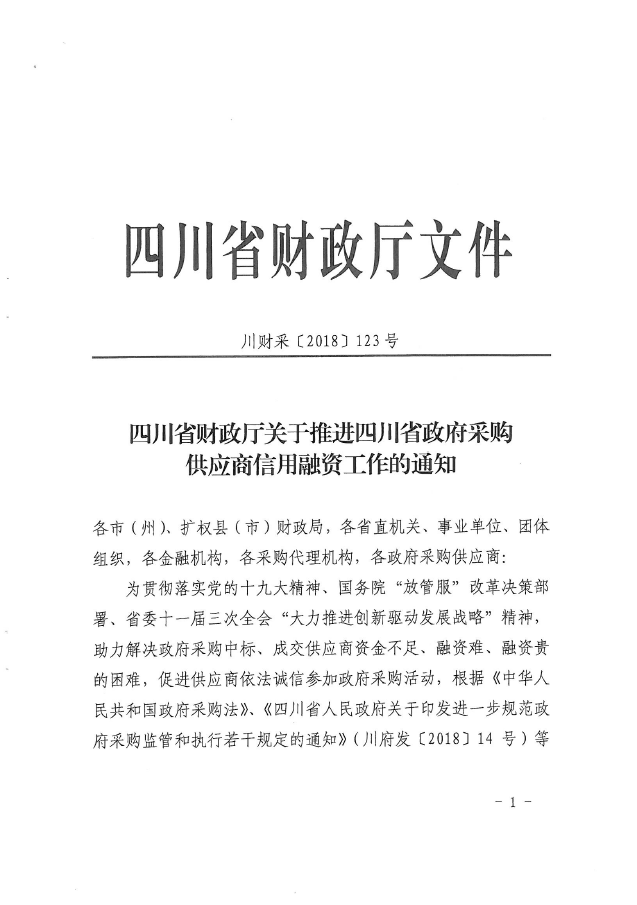 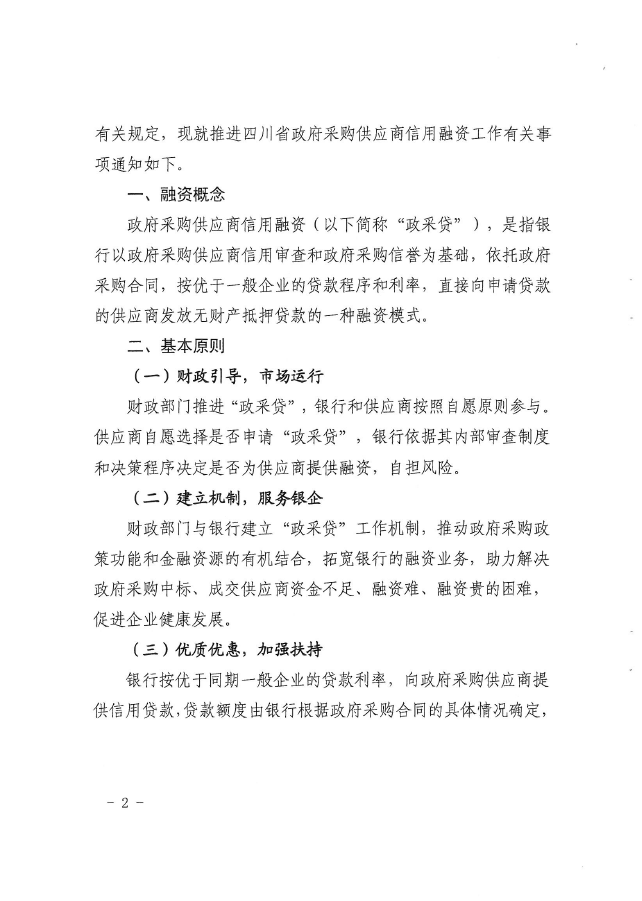 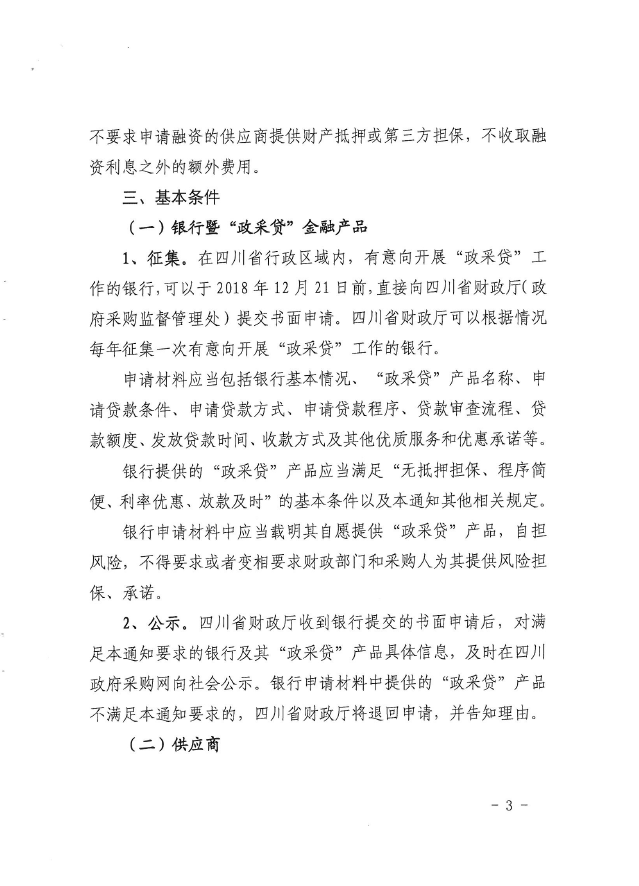 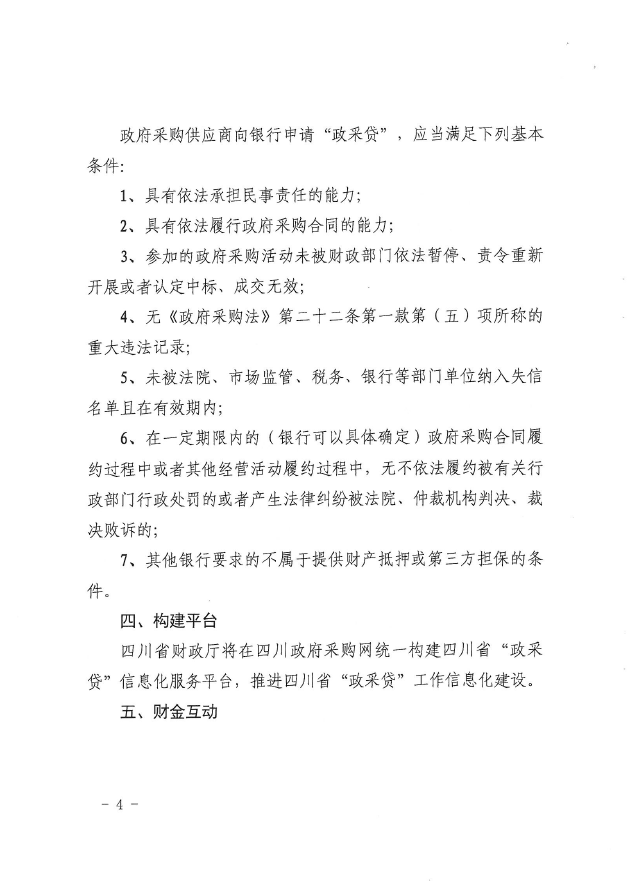 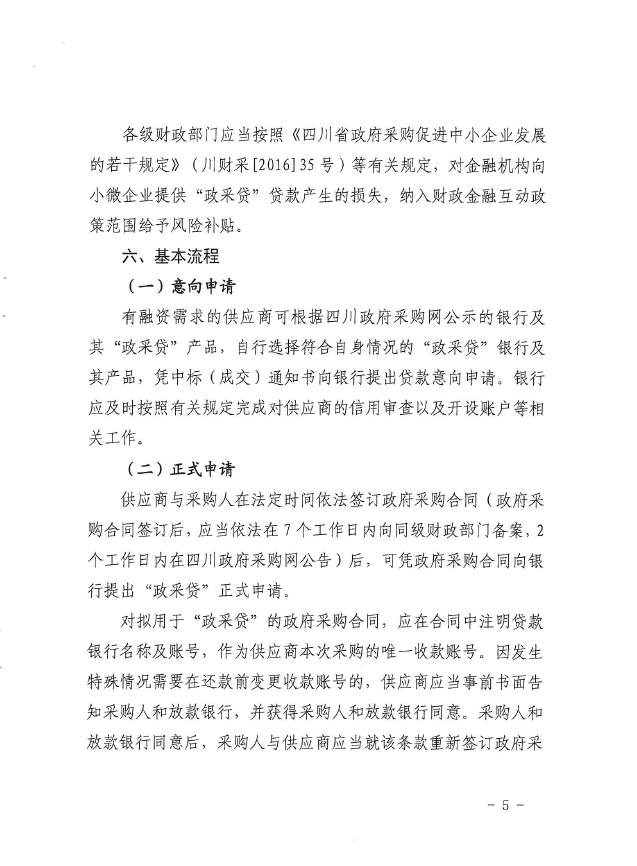 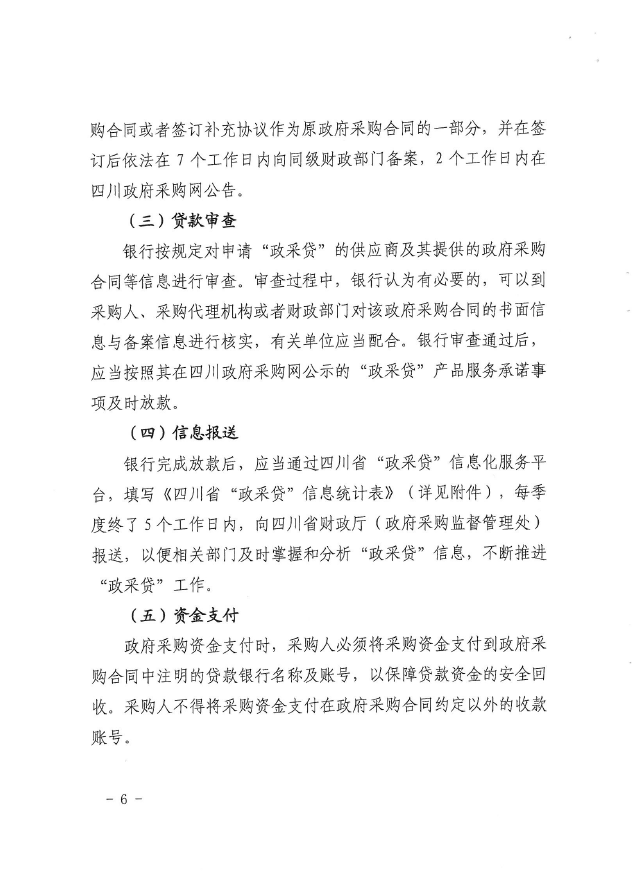 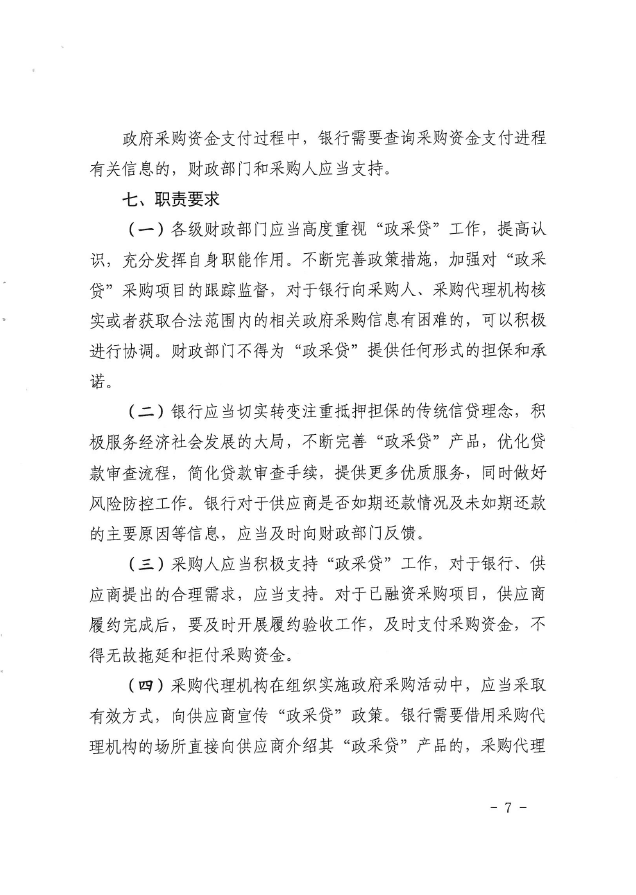 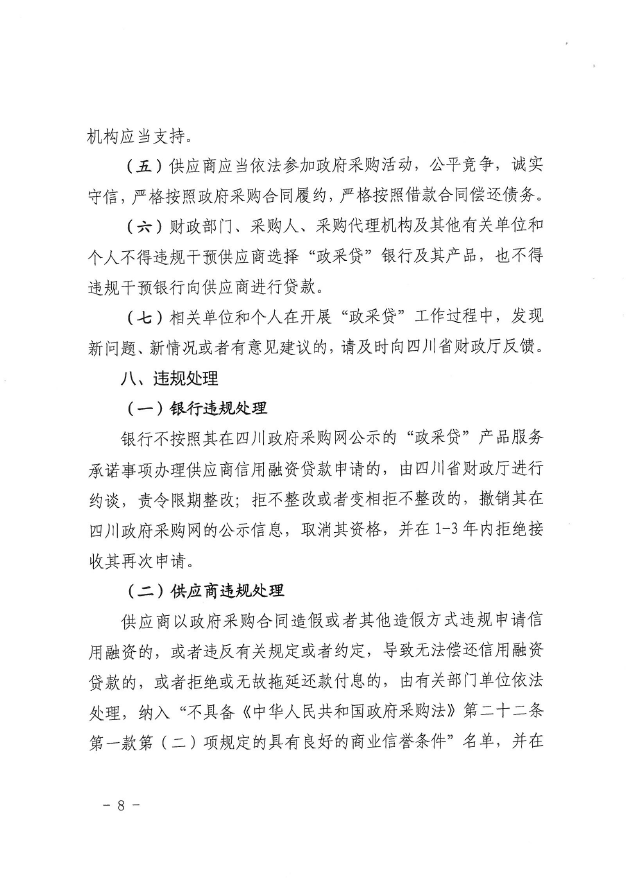 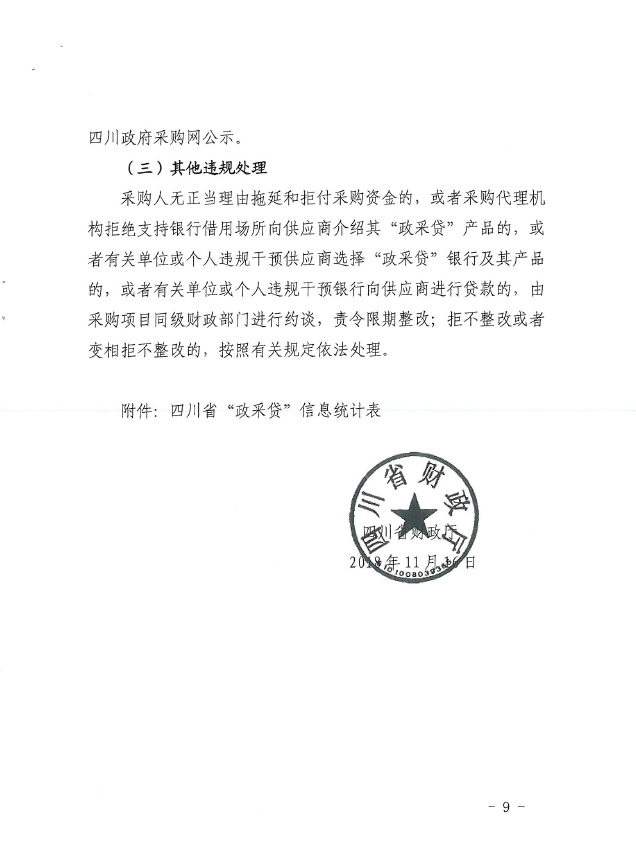 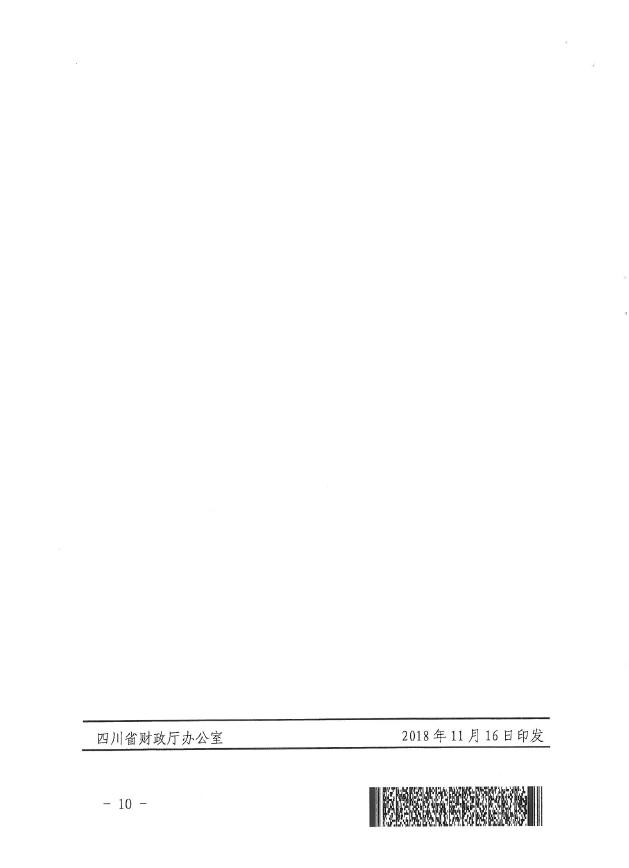 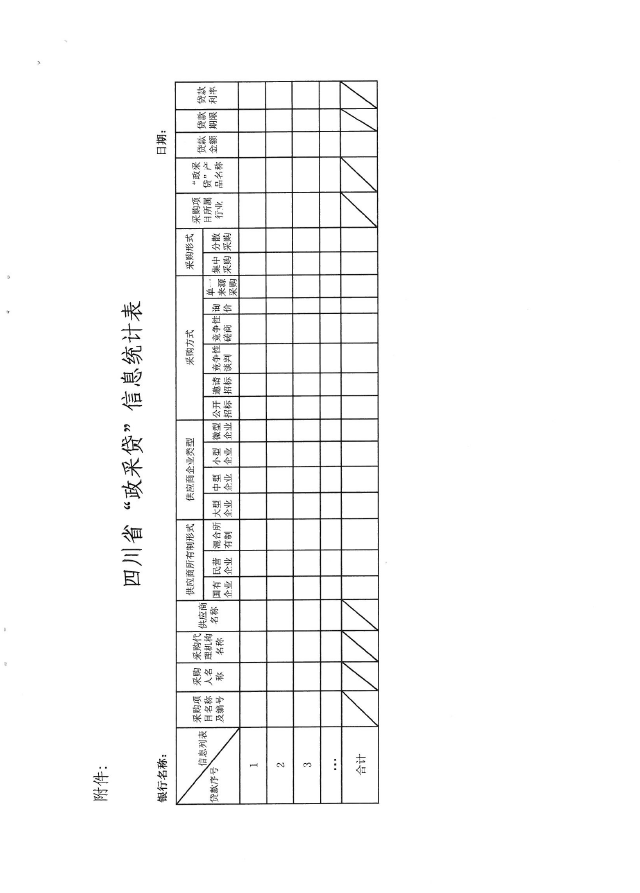 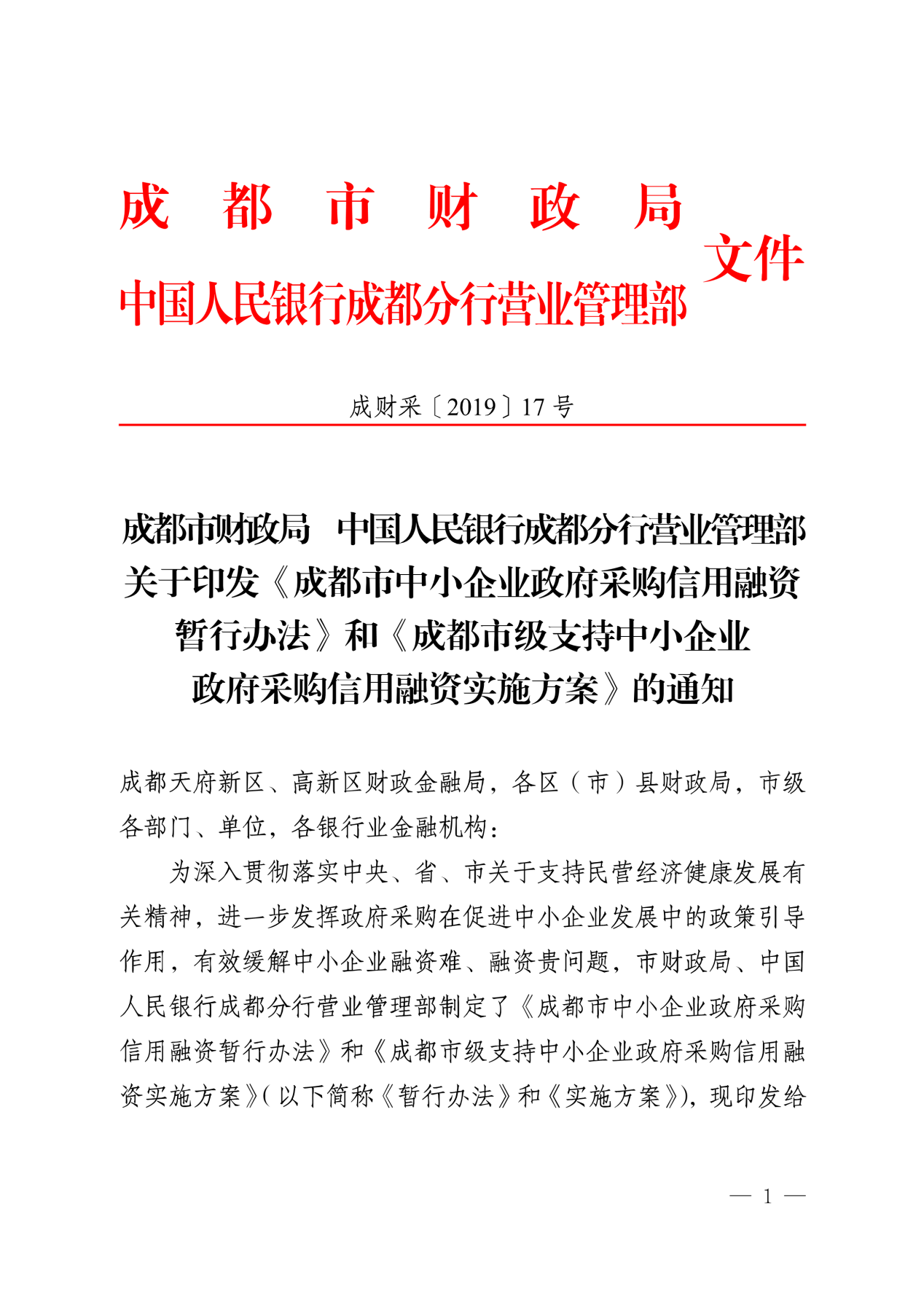 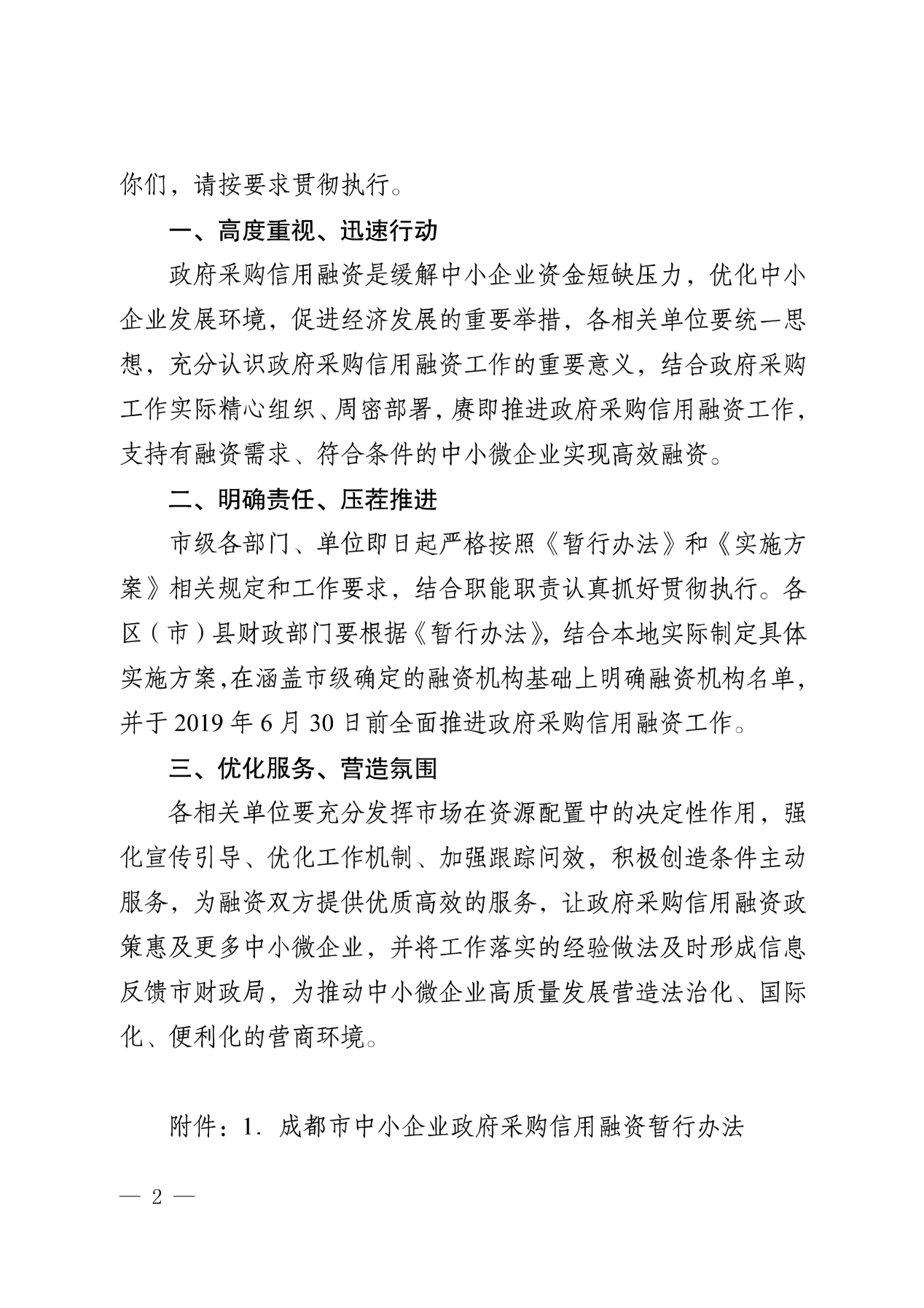 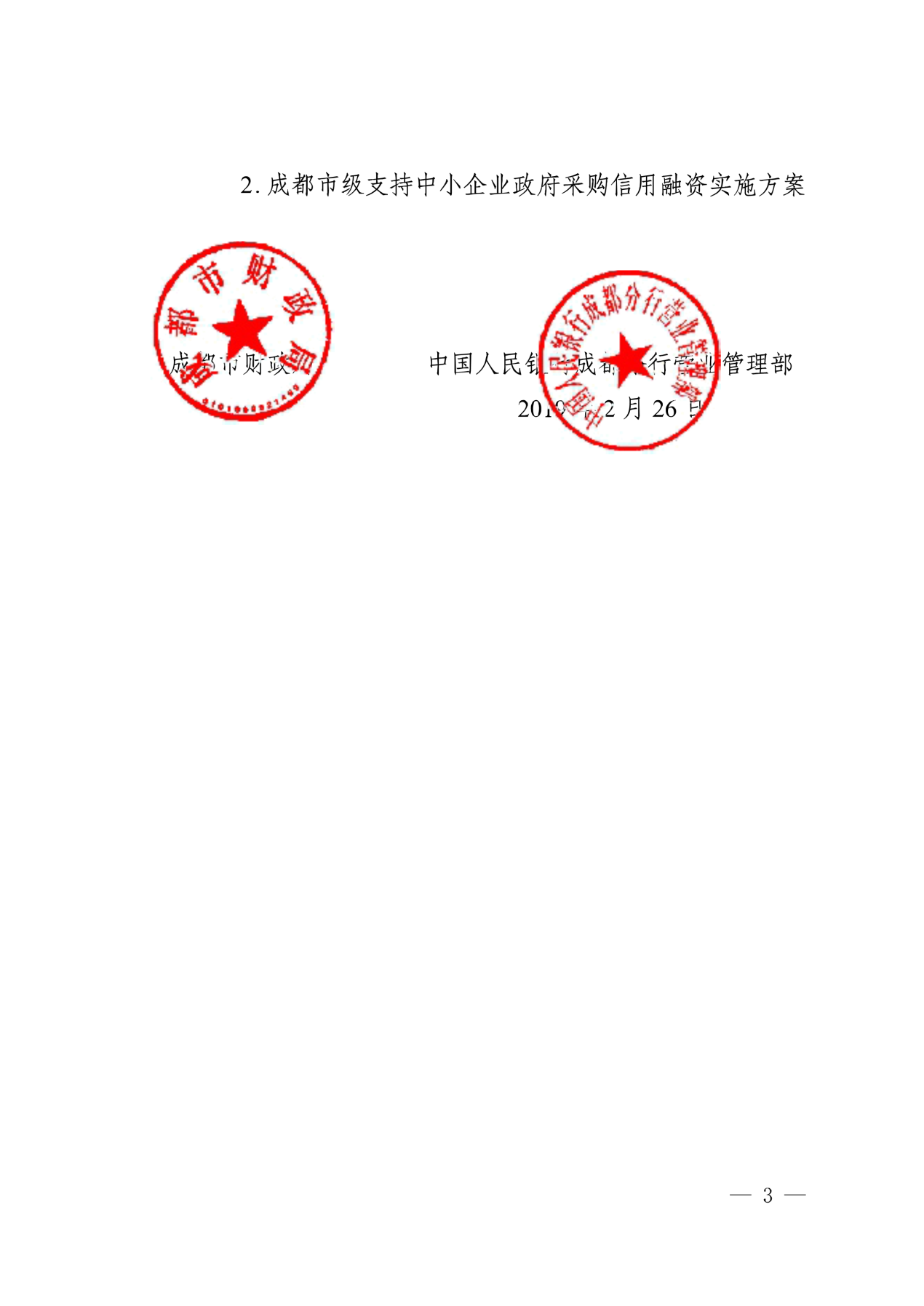 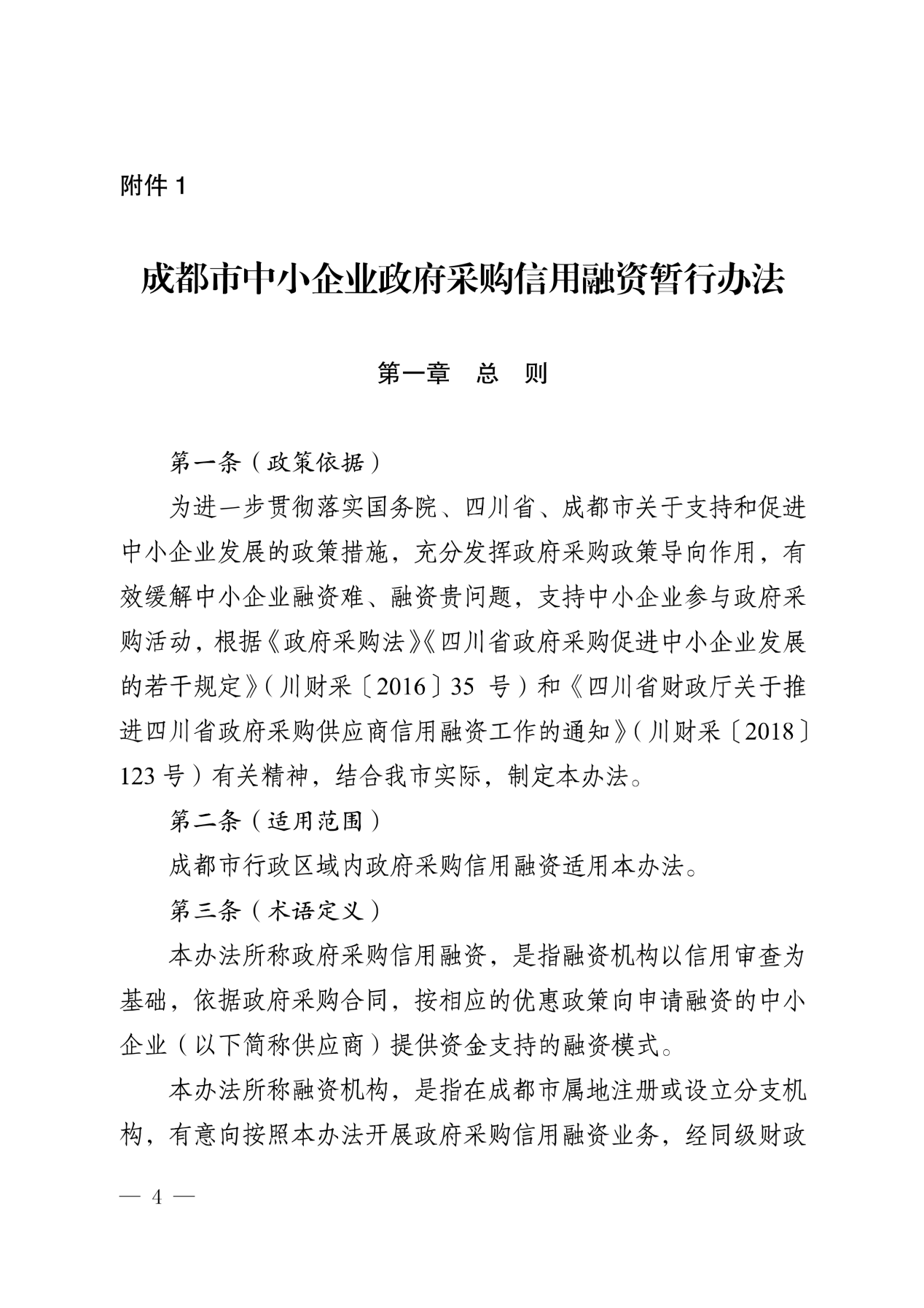 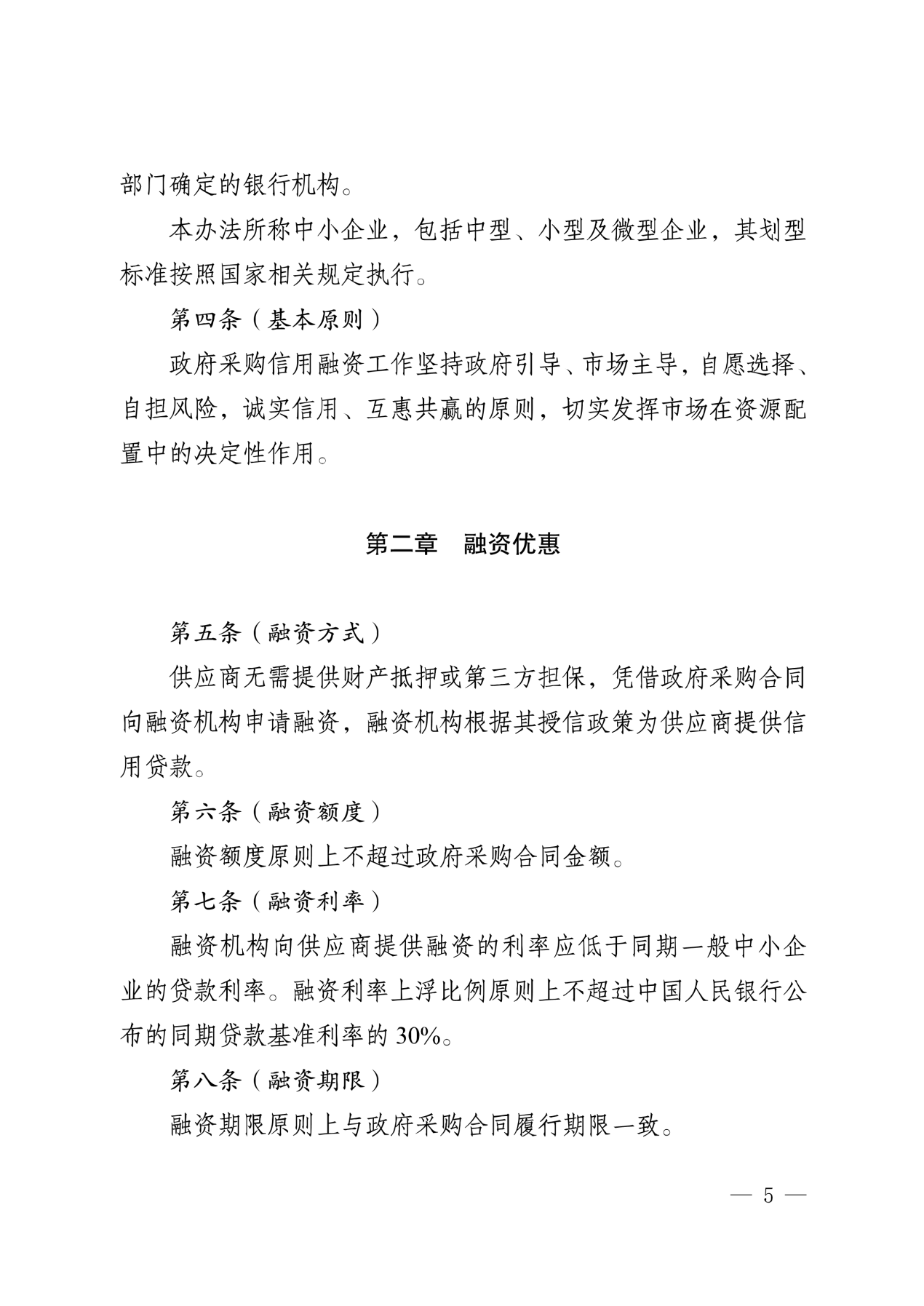 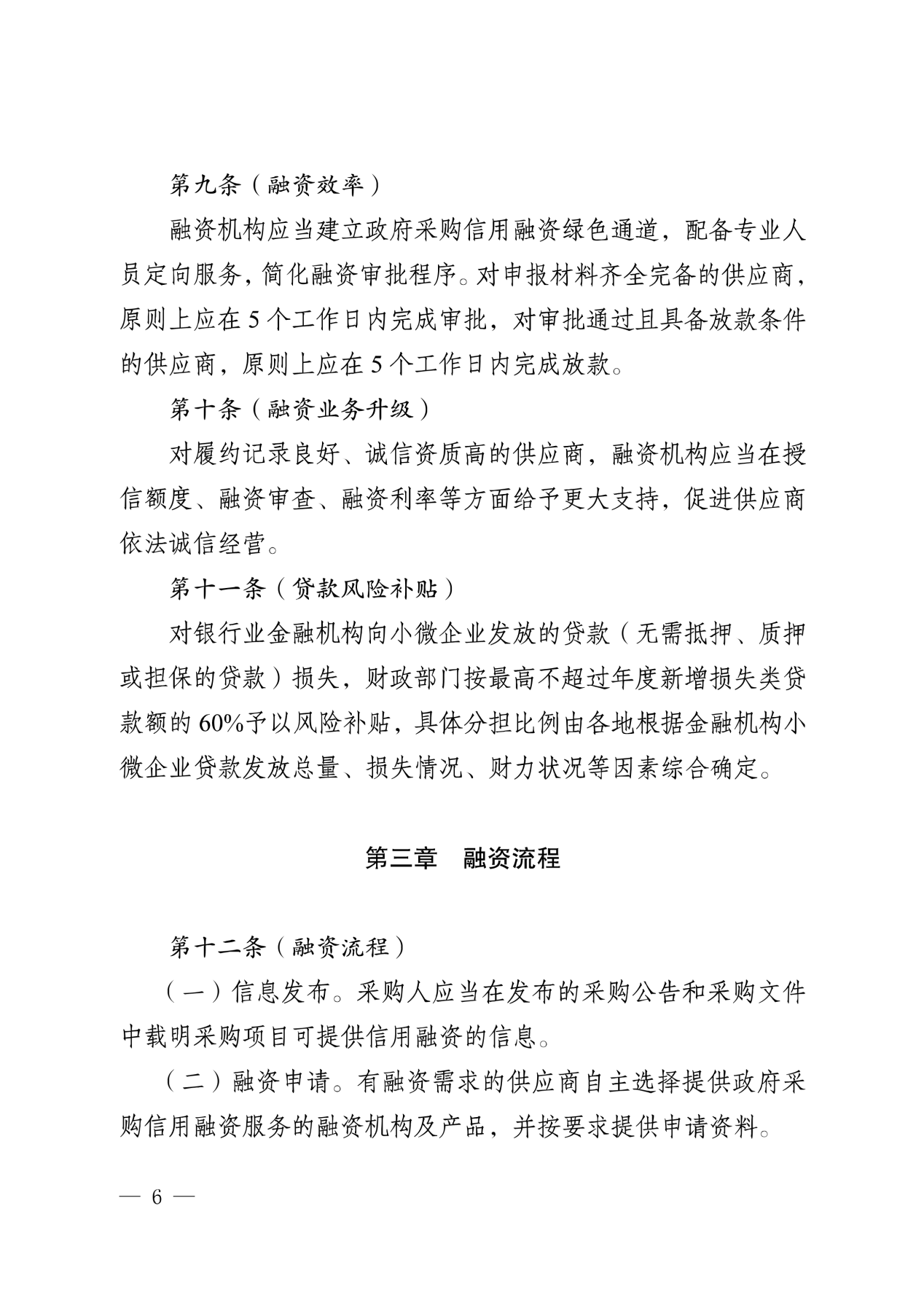 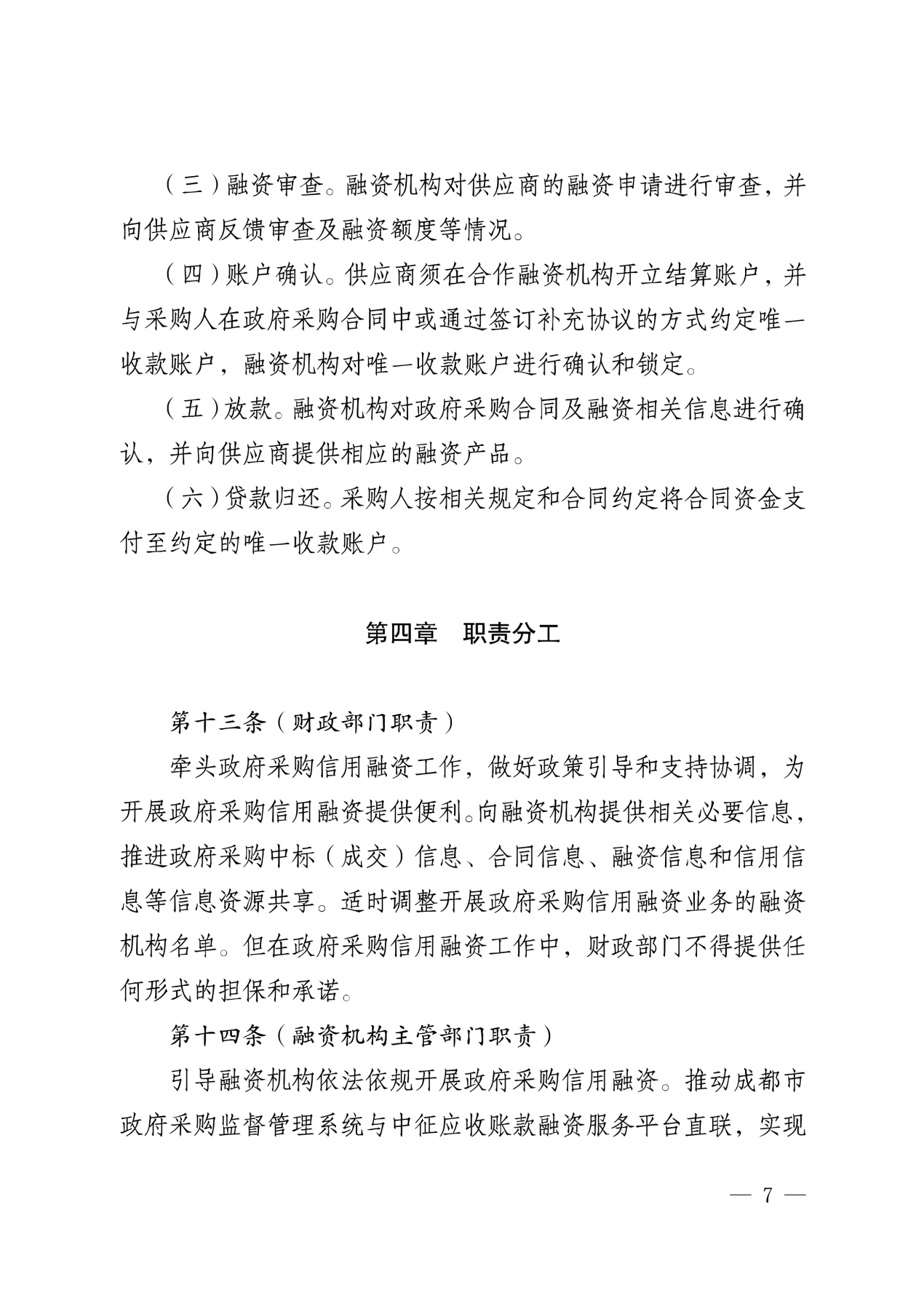 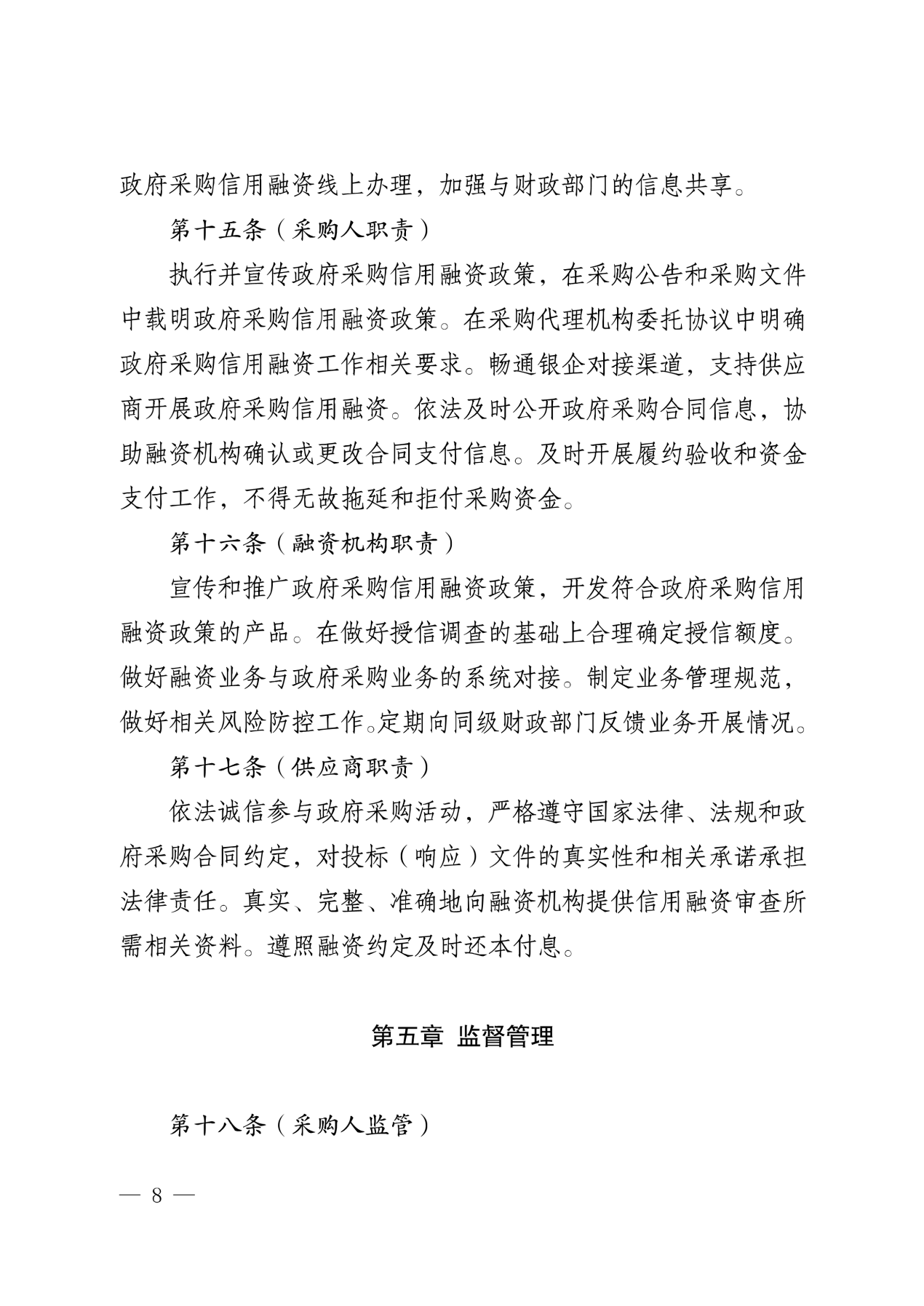 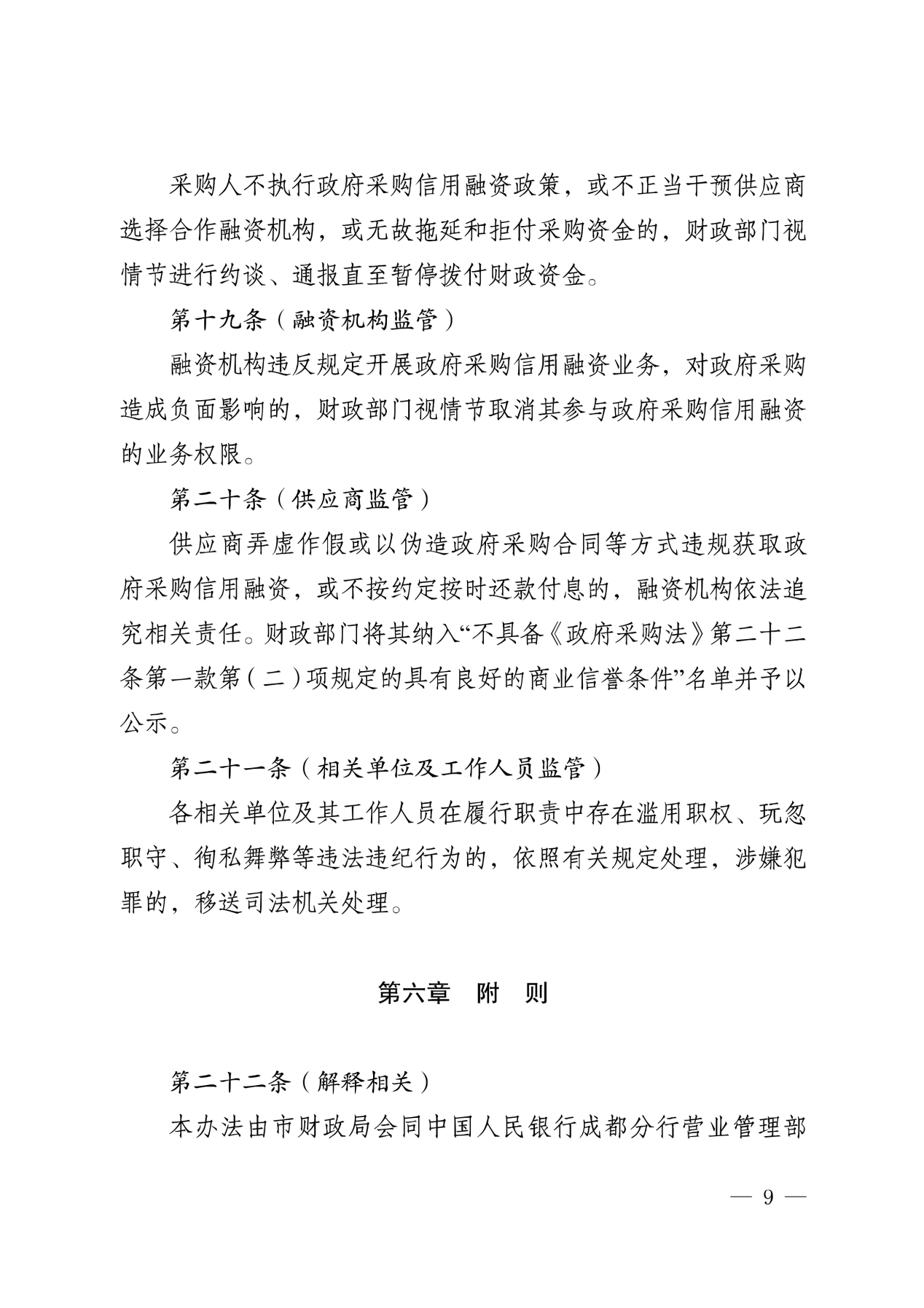 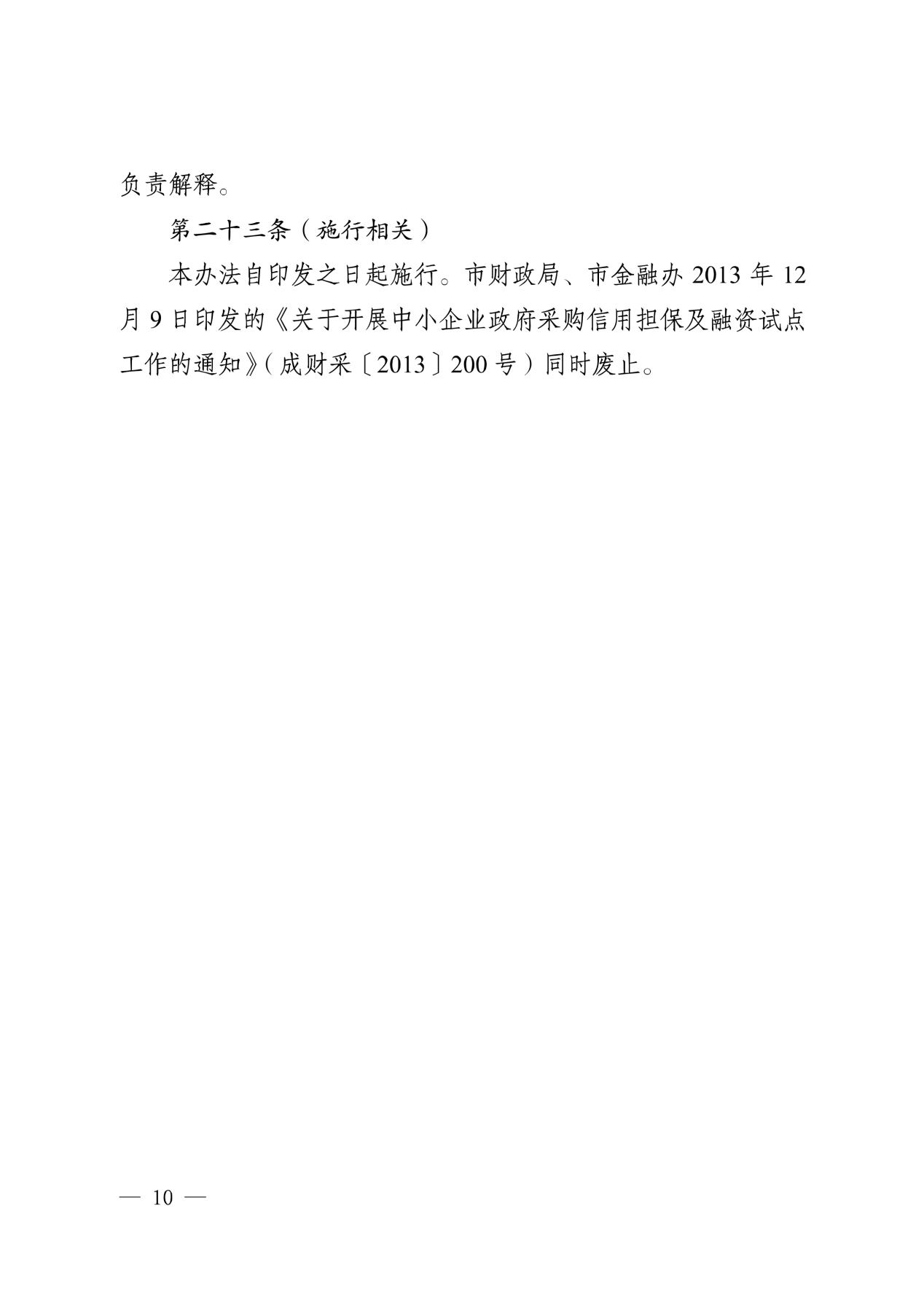 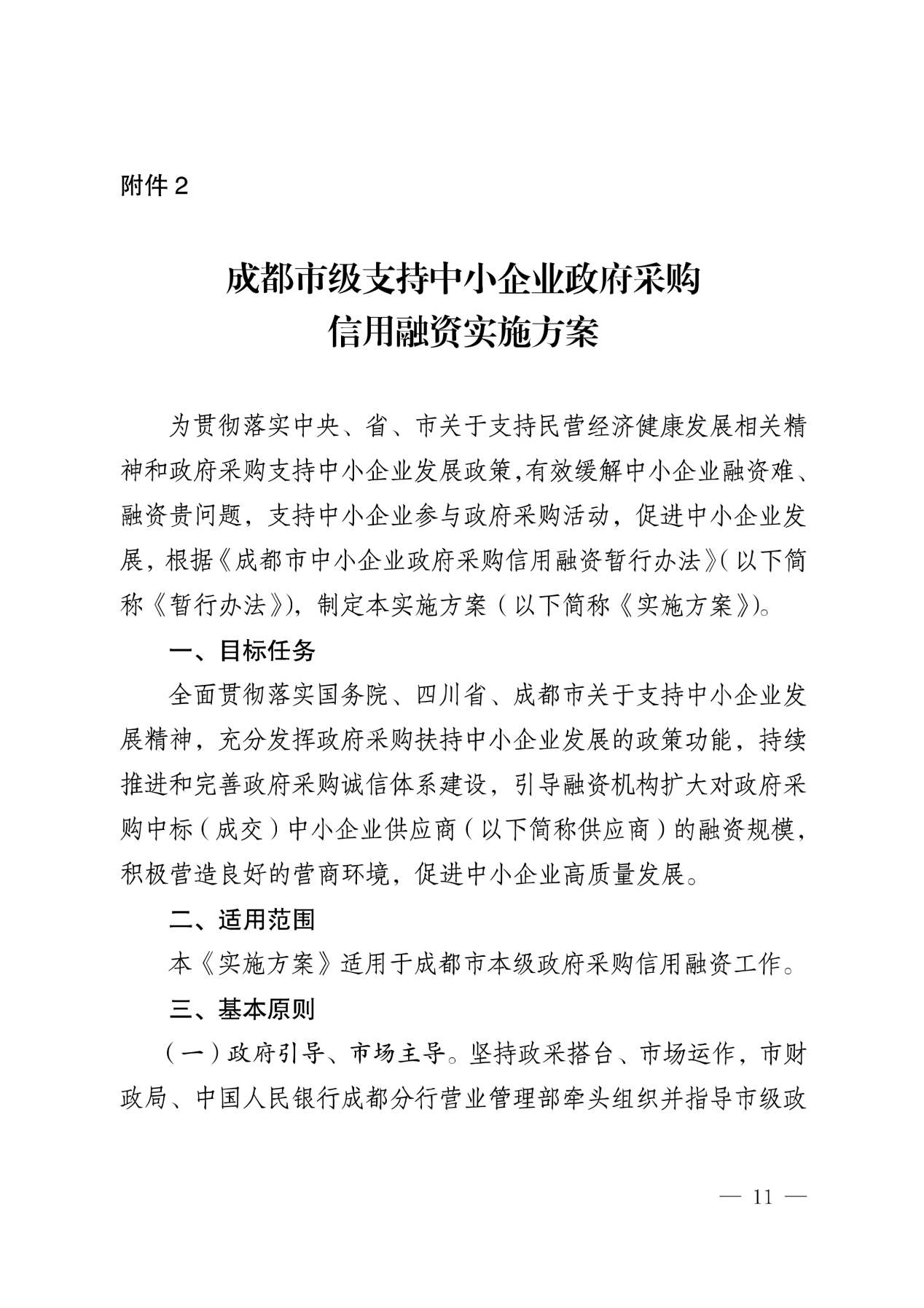 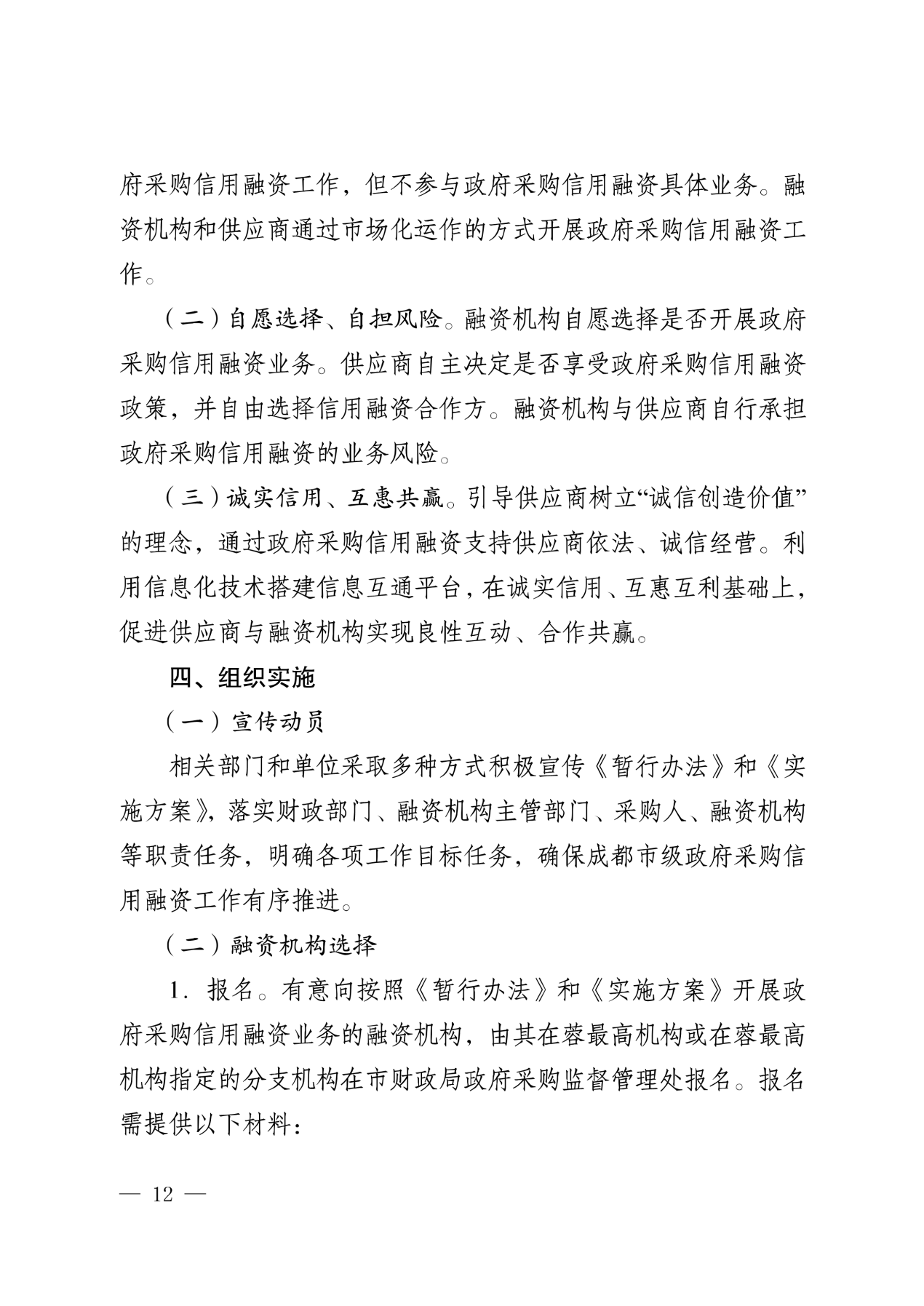 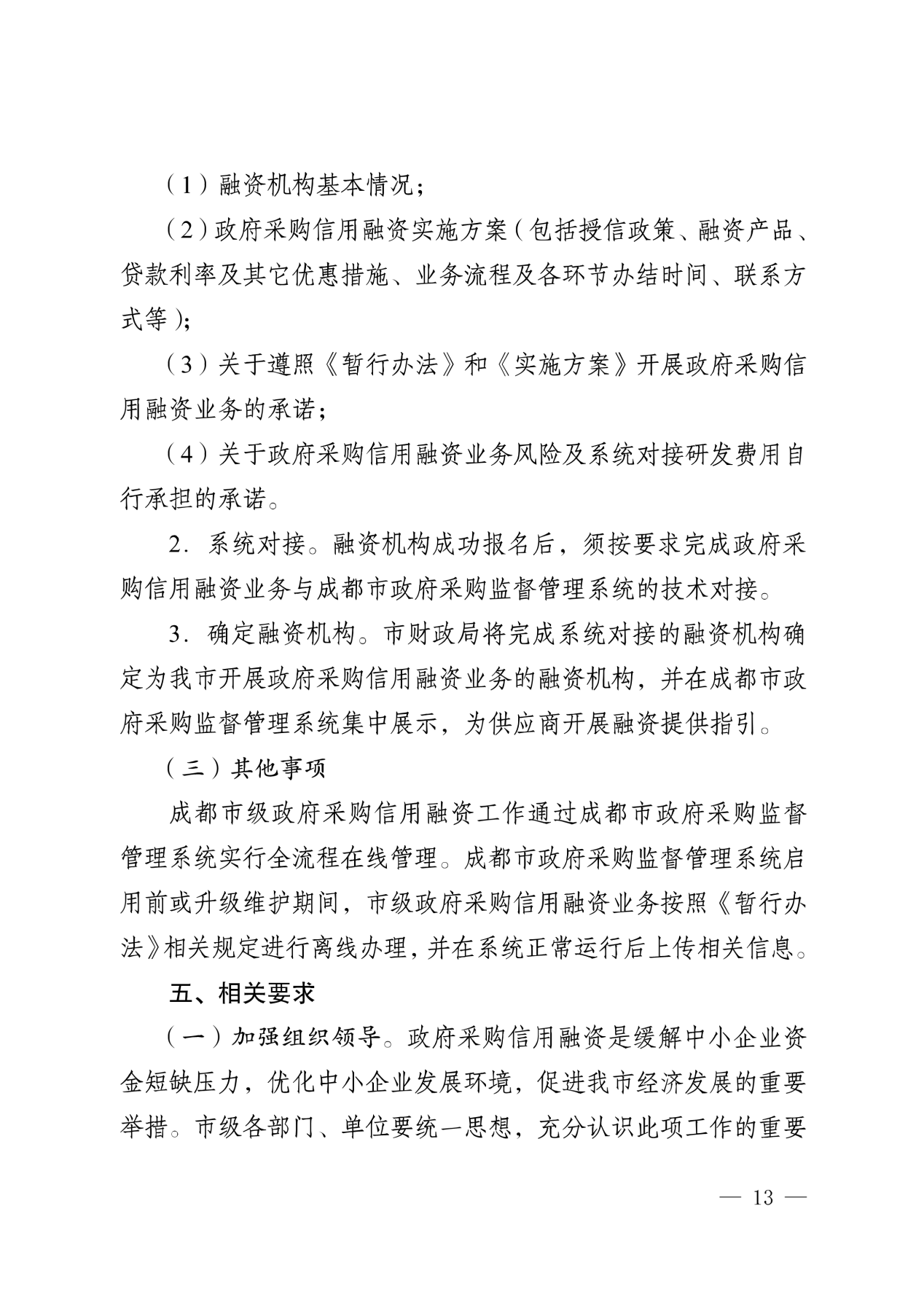 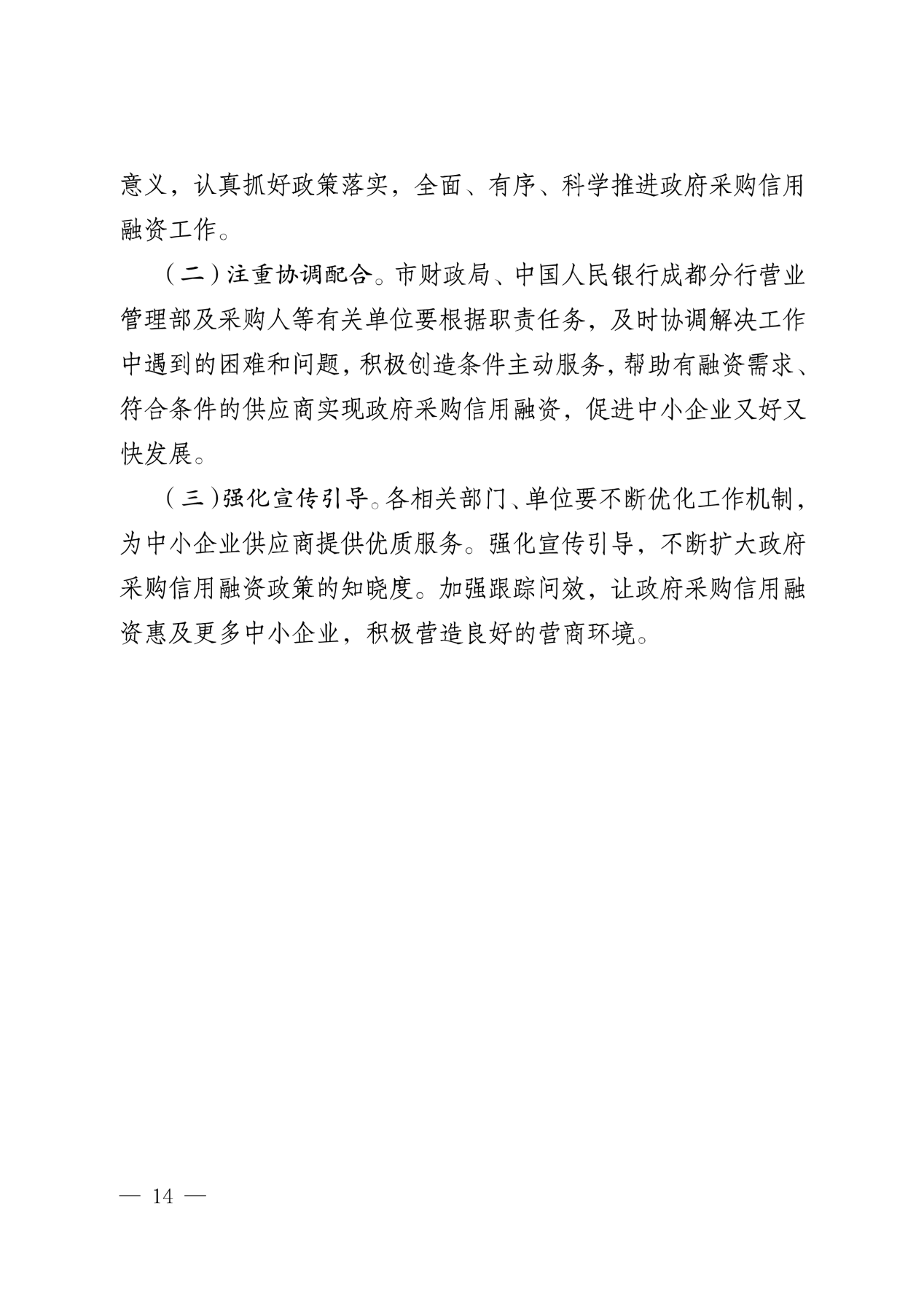 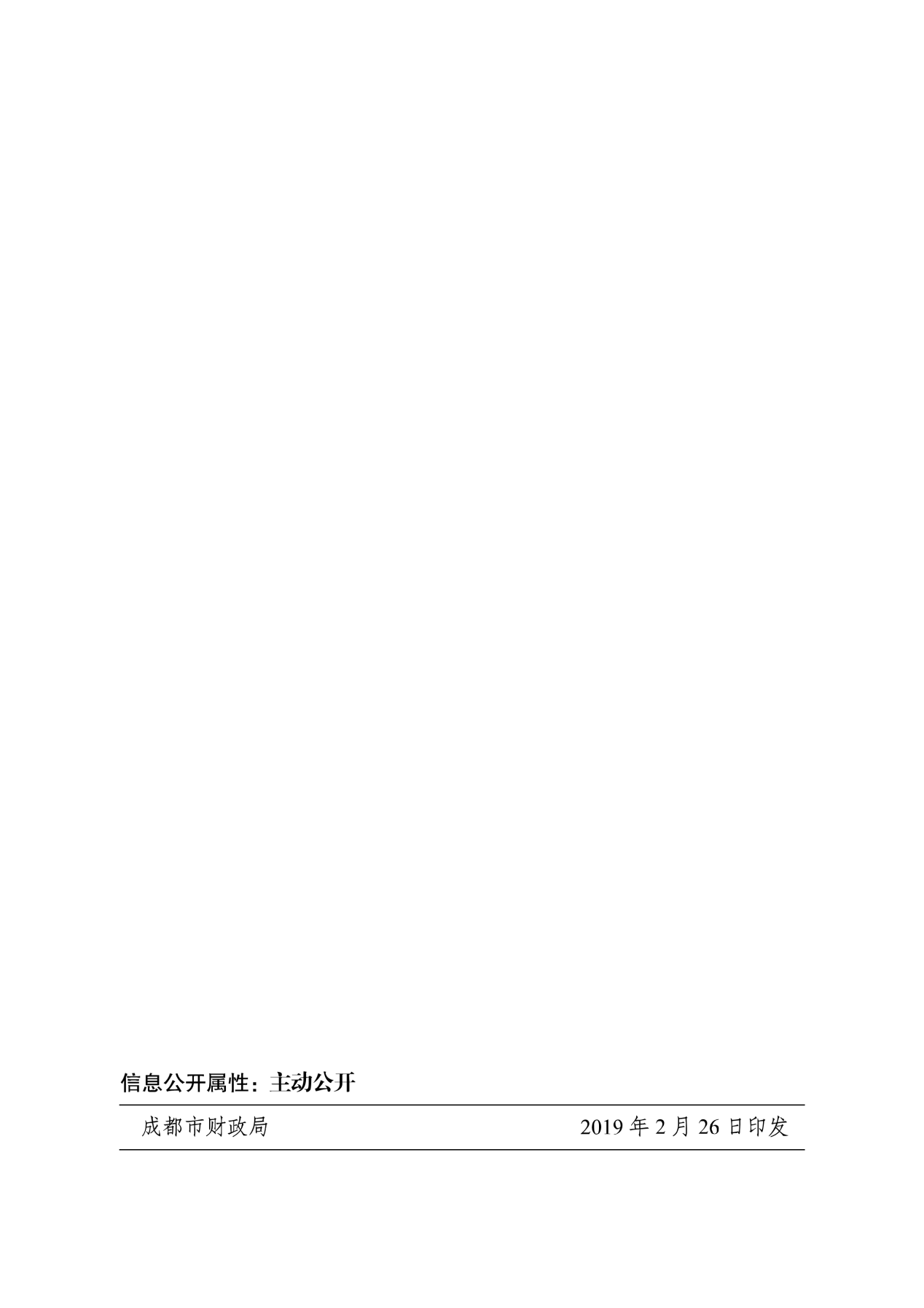 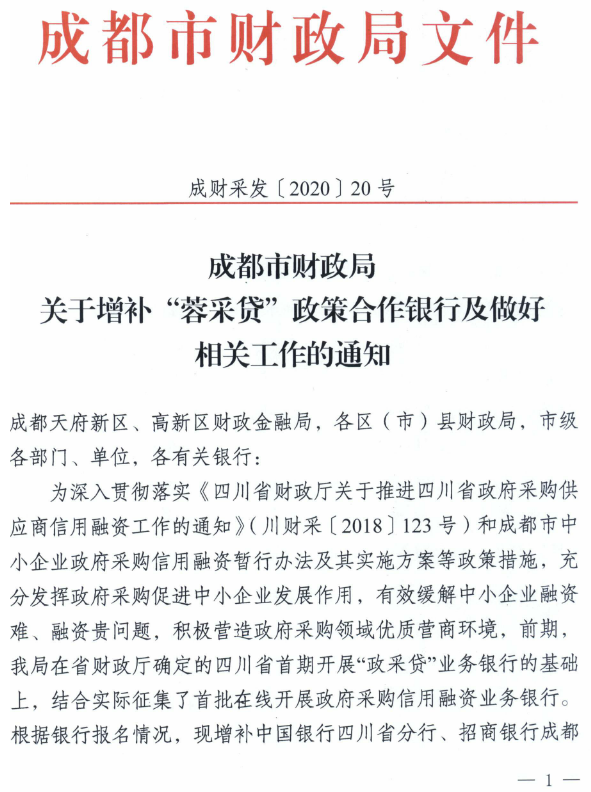 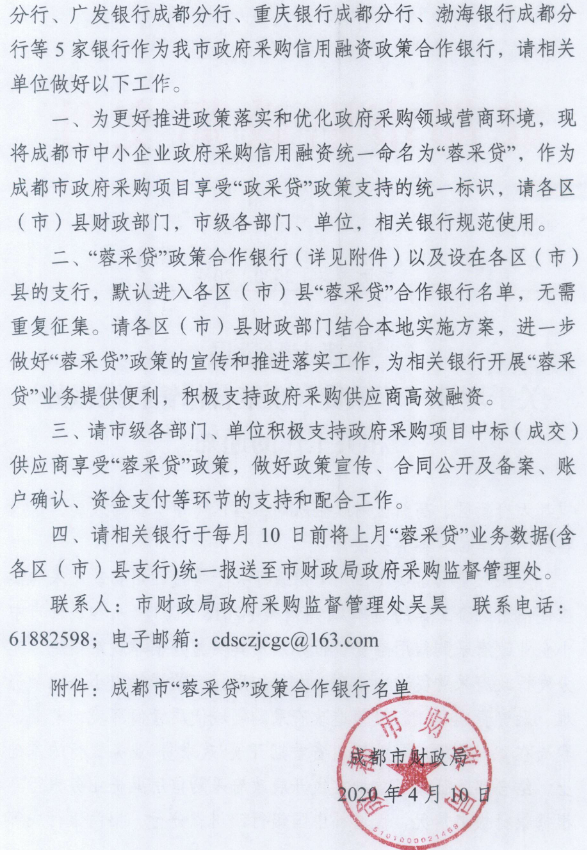 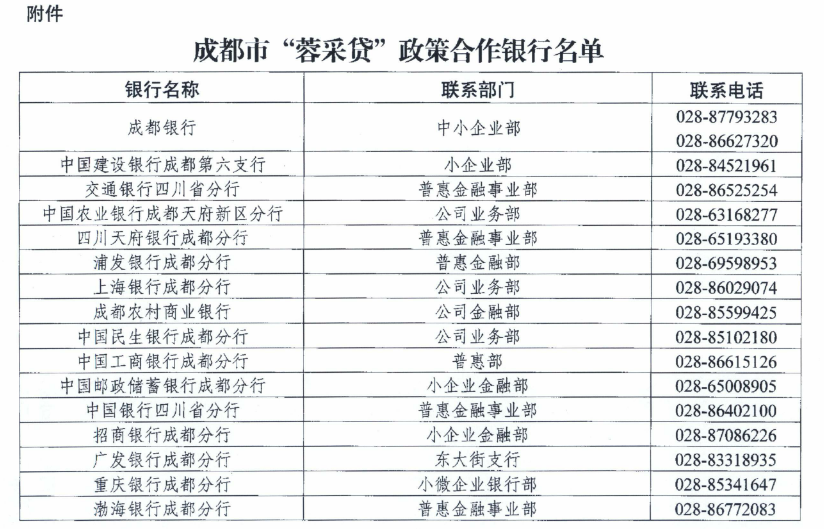 序号采购内容说明采购数量1消防头盔头部、面部及颈部的安全防护100顶1救援头盔头部、面部及颈部的安全防护100顶2手套防腐蚀手套100副2手套消防手套100副2手套救援手套100副3安全腰套登梯作业和逃生自救100根4特级防化服化学灾害现场作业时的躯体防护4套5一级防化服化学灾害现场作业时的躯体防护40套6二级防化服化学灾害现场作业时的躯体防护40套7灭火防护服身体防护100套8救援服（冬款）身体防护100套9救援服（夏款）身体防护100套10救援靴身体防护100套11防化靴身体防护100套12防静电内衣身体防护100套13阻燃毛衣身体防护100套14连体水衣身体防护100套15呼救器遇险呼救50个16简易呼吸器（或自救器）用于救援对象使用20个17正压式空气呼吸器缺氧或有毒现场作业时的呼吸防护50具18正压式氧气呼吸器缺氧或有毒现场作业时的呼吸防护20具19佩戴式防爆照明灯单人作业照明50个20方位灯救援人员在黑暗或浓烟等环境中的位置标识50个21防爆对讲机(带耳毂传输)防爆、防水，且不需要手按对讲机任何按钮10部22防护面罩20具23防毒面罩20具24苏生器3台25苏生器备用瓶5个26氧气瓶5个27移动式长管供气系统1套28防爆对讲机4个29跌倒报警仪1个30防爆型头套式照明灯冷光型1个31空气瓶8个32折叠担架2套33急救包1个34可燃气体检测仪组合式2台35氧含量检测仪2台36软梯30米1套37安全绳50米2根38救生绳50米2根39防爆型搜索灯充电式，200 米距离2个40救援绳钢丝芯1根41缓降救援包1套42救援吊带2根43单滑轮1个44安全挂钩4个45自紧式绞盘1个46三角救援架1套47单滑轮3个序号条款名称说明和要求1采购预算（实质性要求）采购预算：278.596万元 超过采购预算的投标为无效投标。1最高限价（实质性要求）最高限价：278.596万元 超过最高限价的报价为无效投标。2不正当竞争预防措施（实质性要求）评标委员会认为投标人的报价明显低于其他通过符合性审查投标人的报价，有可能影响产品质量或者不能诚信履约的，应当要求其在评标现场合理的时间内提供书面说明，必要时提交相关证明材料；投标人不能证明其报价合理性的，评标委员会应当将其作为无效投标处理。3进口产品（实质性要求）本项目招标文件中未载明“允许采购进口产品”的产品，视为拒绝进口产品参与竞争，供应商以进口产品投标时，将按无效投标处理。载明“允许采购进口产品”的产品，不限制国产产品参与竞争。4小微企业（监狱企业、残疾人福利性单位视同小微企业）价格扣除一、小微企业（监狱企业、残疾人福利性单位均视同小微企业）价格扣除1、根据《政府采购促进中小企业发展管理办法》（财库〔2020〕46号）的规定，对于经主管预算单位统筹后未预留份额专门面向中小企业采购的采购项目，以及预留份额项目中的非预留部分采购包，对符合规定的小微企业报价给予10%的扣除，用扣除后的价格参加评审。2、参加政府采购活动的中小企业提供《中小企业声明函》原件，未提供的，视为放弃享受小微企业价格扣除优惠政策。3、接受大中型企业与小微企业组成联合体或者允许大中型企业向一家或者多家小微企业分包的采购项目，对于联合协议或者分包意向协议约定小微企业的合同份额占到合同总金额 30%以上的，采购人、采购代理机构应当对联合体或者大中型企业的报价给予3%的扣除，用扣除后的价格参加评审。联合体各方均为小型、微型企业的，联合体视同为小型、微型企业享受规定的扶持政策。组成联合体的大中型企业和其他自然人、法人或者其他组织，与小型、微型企业之间不得存在投资关系。4、参加政府采购活动的残疾人福利性单位应当提供《残疾人福利性单位声明函》原件，未提供的，视为放弃享受小微企业价格扣除优惠政策。5、参加政府采购活动的监狱企业提供由省级以上监狱管理局、戒毒管理局(含新疆生产建设兵团)出具的属于监狱企业的证明文件，未提供的，视为放弃享受小微企业价格扣除优惠政策。6、符合中小企业划分标准的个体工商户，在政府采购活动中视同中小企业。5节能、环保及无线局域网产品政府采购政策一、节能、环保产品政府采购政策：根据《财政部 发展改革委 生态环境部 市场监管总局关于调整优化节能产品、环境标志产品政府采购执行机制的通知》（财库〔2019〕9号）相关要求，依据品目清单和认证证书实施政府优先采购和强制采购。本项目采购的产品属于品目清单范围的，依据国家确定的认证机构出具的、处于有效期之内的节能产品、环境标志产品认证证书，对获得证书的产品实施政府优先采购或强制采购。本项目采购的产品属于品目清单强制采购范围的，供应商应按上述要求提供产品认证证书复印件并加盖供应商单位公章（鲜章），否则投标无效。（实质性要求）本项目采购的产品属于品目清单优先采购范围的，按照第七章《综合评分明细表》的规则进行加分。注：对政府采购节能产品、环境标志产品实施品目清单管理。财政部、发展改革委、生态环境部等部门确定实施政府优先采购和强制采购的产品类别，以品目清单的形式发布并适时调整。二、无线局域网产品政府采购政策：本项目采购的产品属于中国政府采购网公布的《无线局域网认证产品政府采购清单》的，按照第七章《综合评分明细表》的规则进行加分。6评标情况公告所有供应商投标文件资格性、符合性检查情况、采用综合评分法时的总得分和分项汇总得分情况、评标结果等将在四川政府采购网上采购结果公告栏中予以公告。7投标保证金本项目不收取。8履约保证金金    额：政府采购合同金额的5%交款方式：履约保证金可以以支票、汇票、本票或者金融机构出具的保函等非现金形式提交（包括网银转账，电汇等方式）。收款单位：成都市救援与减灾技术中心开 户 行：成都银行城西支行银行账号：33012010218451000014交款时间：中标、成交通知书发放后，政府采购合同签订前。履约保证金退还方式：原路退还。履约保证金退还时间：全部货物交付验收后，收到中标人退还申请后30日内退还。履约保证金不予退还情形：详见第二章。履约保证金不予退还的，将按照有关规定上缴国库。逾期退还履约保证金的，将依法承担法律责任，并赔偿供应商损失。9合同分包（实质性要求）☑本项目不接受合同分包。10采购项目具体事项/采购文件内容咨询联系人：胡女士。    联系电话：1302819556311开标、评标工作咨询联系人：胡女士。    联系电话：1302819556312中标通知书领取中标公告在四川政府采购网上公告后，请登录我司网站http://sale.scbid.net/ 办理代理服务费缴纳及中标通知书领取的事宜。中标通知书领取：财务部 028-87797107转1地址：中国（四川）自由贸易试验区成都市高新区天府四街66号2栋22层1号。13供应商询问根据委托代理协议约定，供应商询问由采购代理机构负责答复。项目问题询问：联系人：胡女士。    联系电话：13028195563标书领取系统注册及网上报名询问：企业发展部 028-87793117标书领取系统技术问题询问：信息管理部 028-87797107转734服务质量投诉：企业发展部 028-87793117联系地址：中国（四川）自由贸易试验区成都市高新区天府四街66号2栋22层1号。14供应商质疑根据委托代理协议约定，供应商质疑由采购代理机构负责答复。联系方式：质量技术部 028-87797776转820/725。地址：中国（四川）自由贸易试验区成都市高新区天府四街66号1栋17层。注：根据《中华人民共和国政府采购法》等规定，供应商质疑不得超出采购文件、采购过程、采购结果的范围, 供应商针对同一采购程序环节的质疑应在法定质疑期内一次性提出。15供应商投诉投诉受理单位：本采购项目同级财政部门，即成都市财政局。联系电话：028-61882648。地址：成都市锦城大道366号成都市市级机关第三办公区2号楼11/12层。16政府采购合同公告备案政府采购合同签订之日起2个工作日内，采购人应将政府采购合同在四川政府采购网公告；政府采购合同签订之日起七个工作日内，政府采购合同将向本采购项目同级财政部门备案。17招标服务费依照成本加合理利润的原则,以中标金额作为计算基数, 按下列收费标准进行收取:注: 1、按本表费率计算的收费为招标代理服务全过程的收费基准价格。    2、招标代理服务收费按差额定率累进法计算。3、服务费收款单位、开户行、银行账号：服务费收款单位：四川国际招标有限责任公司开户行：中国民生银行股份有限公司成都分行营业部银行账号：99020017616581764、中标人在领取中标通知书前向招标代理机构交纳招标服务费。18送样提醒本项目不涉及19承诺提醒关于供应商依法缴纳税收和社会保障资金的相关承诺，项目采购活动结束后，采购人或采购代理机构如有必要将核实供应商所作承诺真实性，如提供虚假承诺将报告监管部门严肃追究法律责任。20联合体（实质性要求）☑本项目不允许联合体参加    □本项目允许联合体参加序号货物名称制造厂家及规格型号数量投标单价（万元）投标总价（万元）交货时间是否属于进口产品备注报价合计（万元）：          大写：报价合计（万元）：          大写：报价合计（万元）：          大写：报价合计（万元）：          大写：报价合计（万元）：          大写：报价合计（万元）：          大写：报价合计（万元）：          大写：报价合计（万元）：          大写：序号产品名称规格型号品牌单位数量单价金额备注分项报价合计（万元）：   大写：分项报价合计（万元）：   大写：分项报价合计（万元）：   大写：分项报价合计（万元）：   大写：分项报价合计（万元）：   大写：分项报价合计（万元）：   大写：序号包号招标要求投标应答中标（成交）供应商的相关信息中标（成交）供应商的相关信息中标（成交）供应商的相关信息中标（成交）供应商的相关信息中标（成交）供应商的相关信息中标（成交）供应商的相关信息中标（成交）供应商的相关信息中标（成交）供应商的相关信息中标（成交）供应商的相关信息*项目名称*项目名称*投标人名称*投标人名称*注册地址*注册地址*行政区域*行政区域*行政区域*供应商规模*供应商规模□大型企业   □中型企业   □小微型企业（对应处打“√”）□大型企业   □中型企业   □小微型企业（对应处打“√”）□大型企业   □中型企业   □小微型企业（对应处打“√”）□大型企业   □中型企业   □小微型企业（对应处打“√”）□大型企业   □中型企业   □小微型企业（对应处打“√”）□大型企业   □中型企业   □小微型企业（对应处打“√”）□大型企业   □中型企业   □小微型企业（对应处打“√”）*单位联系方式*单位联系方式*单位联系人*单位电话*单位联系方式*单位联系方式*单位邮箱注：以上*号项信息供应商须如实填写，信息将录入四川省政府采购计划执行系统，若因供应商提供错误信息造成的问题，由其自身承担。注：以上*号项信息供应商须如实填写，信息将录入四川省政府采购计划执行系统，若因供应商提供错误信息造成的问题，由其自身承担。注：以上*号项信息供应商须如实填写，信息将录入四川省政府采购计划执行系统，若因供应商提供错误信息造成的问题，由其自身承担。注：以上*号项信息供应商须如实填写，信息将录入四川省政府采购计划执行系统，若因供应商提供错误信息造成的问题，由其自身承担。注：以上*号项信息供应商须如实填写，信息将录入四川省政府采购计划执行系统，若因供应商提供错误信息造成的问题，由其自身承担。注：以上*号项信息供应商须如实填写，信息将录入四川省政府采购计划执行系统，若因供应商提供错误信息造成的问题，由其自身承担。注：以上*号项信息供应商须如实填写，信息将录入四川省政府采购计划执行系统，若因供应商提供错误信息造成的问题，由其自身承担。注：以上*号项信息供应商须如实填写，信息将录入四川省政府采购计划执行系统，若因供应商提供错误信息造成的问题，由其自身承担。注：以上*号项信息供应商须如实填写，信息将录入四川省政府采购计划执行系统，若因供应商提供错误信息造成的问题，由其自身承担。供应商应答“采购文件”的主要内容主要中标或者成交标的的名称主要中标或者成交标的的名称主要中标或者成交标的的名称供应商应答“采购文件”的主要内容主要中标或者成交标的的规格型号主要中标或者成交标的的规格型号主要中标或者成交标的的规格型号供应商应答“采购文件”的主要内容主要中标或者成交标的的数量主要中标或者成交标的的数量主要中标或者成交标的的数量供应商应答“采购文件”的主要内容主要中标或者成交标的的单价主要中标或者成交标的的单价主要中标或者成交标的的单价供应商应答“采购文件”的主要内容主要中标或者成交标的的服务要求（如：交货期、质保期、售后服务等等）主要中标或者成交标的的服务要求（如：交货期、质保期、售后服务等等）主要中标或者成交标的的服务要求（如：交货期、质保期、售后服务等等）..........................................................................................投标人名称注册地址邮政编码联系方式联系人电话联系方式传真网址组织结构法定代表人/单位负责人姓名技术职称电话电话技术负责人姓名技术职称电话电话成立时间员工总人数：员工总人数：员工总人数：员工总人数：员工总人数：企业资质等级其中项目经理项目经理营业执照号其中高级职称人员高级职称人员注册资金其中中级职称人员中级职称人员开户银行其中初级职称人员初级职称人员账号其中技工技工经营范围备注年份用户名称项目名称完成时间合同金额是否通过验收是否通过验收备注序号包号 货物（设备）名称招标文件要求投标产品技术参数类别职务姓名职称常住地资格证明（附复印件）资格证明（附复印件）资格证明（附复印件）资格证明（附复印件）类别职务姓名职称常住地证书名称级别证号专业管理人员管理人员管理人员技术人员技术人员技术人员售后服务人员售后服务人员序号采购内容说明所属行业1消防头盔头部、面部及颈部的安全防护工业1救援头盔头部、面部及颈部的安全防护工业2手套防腐蚀手套工业2手套消防手套工业2手套救援手套工业3安全腰套登梯作业和逃生自救工业4特级防化服化学灾害现场作业时的躯体防护工业5一级防化服化学灾害现场作业时的躯体防护工业6二级防化服化学灾害现场作业时的躯体防护工业7灭火防护服身体防护工业8救援服（冬款）身体防护工业9救援服（夏款）身体防护工业10救援靴身体防护工业11防化靴身体防护工业12防静电内衣身体防护工业13阻燃毛衣身体防护工业14连体水衣身体防护工业15呼救器遇险呼救工业16简易呼吸器（或自救器）用于救援对象使用工业17正压式空气呼吸器缺氧或有毒现场作业时的呼吸防护工业18正压式氧气呼吸器缺氧或有毒现场作业时的呼吸防护工业19佩戴式防爆照明灯单人作业照明工业20方位灯救援人员在黑暗或浓烟等环境中的位置标识工业21防爆对讲机(带耳毂传输)防爆、防水，且不需要手按对讲机任何按钮工业22防护面罩工业23防毒面罩工业24苏生器工业25苏生器备用瓶工业26氧气瓶工业27移动式长管供气系统工业28防爆对讲机工业29跌倒报警仪工业30防爆型头套式照明灯冷光型工业31空气瓶工业32折叠担架工业33急救包工业34可燃气体检测仪组合式工业35氧含量检测仪工业36软梯30米工业37安全绳50米工业38救生绳50米工业39防爆型搜索灯充电式，200 米距离工业40救援绳钢丝芯工业41缓降救援包工业42救援吊带工业43单滑轮工业44安全挂钩工业45自紧式绞盘工业46三角救援架工业47单滑轮工业序号采购内容说明技术要求1消防头盔头部、面部及颈部的安全防护1、用于头部、面部及颈部的安全保护。具备防尖锐物品冲击，防腐蚀，防热辐射，反光、绝缘性能。最大冲击力≤3780N，电绝缘性能：泄漏电流≤3.0mA；*2、提供消防产品认证证书。1救援头盔头部、面部及颈部的安全防护1、由盔壳、滑轨、缓冲层、舒适衬垫、佩戴装置等组成；2、盔壳：红色潘通色号为PANTONE 186C，橘红色为PANTONE 17-1456 TCX Tigerlily，色差＞3级，耐高温阻燃材质，指挥员头盔为红色，战斗员头盔为橘红色；3、反光标识条：荧光黄色潘通色号为PANTONE 809C，色差＞2级，入射角5°，观察角0.2°时初始逆反射系数＞100cd/(1x*㎡) ，两侧粘贴弧形反光标识条带，宽度为30±1mm，长度为226±2mm，弧形总高52±1mm；4、单位标识：反光银灰色潘通色号为PANTONE 423C，色差＞3级；5、滑块和配饰：黑色潘通色号为PANTONE 19-4007 TPX，色差＞3级；6、滑轨：盔体两侧设黑色多功能模块化滑轨，耐高温阻燃材质；滑块和配饰颜色为黑色潘通色号PANTONE 19-4007 TPX，色差＞3级；7、冲击吸收性能：高温预处理(将头盔置于50℃的温度中保持4h):头模所受冲击力≤3241N；低温预处理(将头盔置于-28C的温度中保持4h):头模所受冲击力≤3575N；浸水预处理(将头盔置于水槽中室温中保持4h):头模所受冲击力≤3712N。（需在检测报告中体现）；▲8、阻燃性能：按《消防头盔》GA10-2014标准明确的试验程序，火源离开帽壳后，其离火自熄时间(s):前方≤0；后方≤0；左侧≤0.2；右侧≤0.2。（需在检测报告中体现）；▲9、电绝缘性能：帽壳泄露电流≤2.6mA，未击穿。（需在检测报告中体现）；▲10、下颏带抗拉强度 ：下颏带延伸长度≤11mm,没有出现 断裂、连接件脱落和搭扣松脱现象。（需在检测报告中体现）；2手套防腐蚀手套1、具备耐酸碱，耐热，防腐蚀等性能，有防水，防酸碱及各种溶剂性能，长度≥36cm，材质：天然乳胶,扯断强度≥10Mpa。2手套消防手套1、外层材料阻燃性能：续燃时间≦2S；阴燃时间≦2S；损毁长度：≦10cm，且无熔融、滴落现象。2、整体防护等级为二类 。3、手套本体组合材料热防护能力：TPP值≥29.8。4、耐割破性能≥15N。5、耐撕破性能≥134.3N。（需在检测报告中体现）6、耐机械刺穿性能：≥68.6N。7、灵巧性能≥5 级。8、握紧性能：拉重力比≥96.7%。（需在检测报告中体现）9、穿戴性能：穿戴时间≤1.12s。（需在检测报告中体现）2手套救援手套1、材料：牛皮；2、款式：五指式，主要用于扑救火灾和抢险救援过程中，保护手部安全的手套，具备防水，防穿刺，防割等功能。材质为皮质，黄色。3安全腰套登梯作业和逃生自救1、符合GA494-2004《消防用防坠落装备》标准要求；2、用于消防员登高作业和逃生自救用防护装置，采用聚酰胺纤维或聚酯纤维和高强度金属件制成；3、安全腰带的织带为一整根结构：由织带、针扣、环扣和两个拉环等零件构成。缝合接口及缝合末端回缝不少于13mm。4特级防化服化学灾害现场作业时的躯体防护1、两件式设计，外层为芳纶镀铝隔热防护层，可抵御95%以上的500度高温热辐射。内层为A级加强型宽屏气密型防化服；2、面料性能：拉伸强度：经向≥30kN/m、纬向≥23kN/m；撕裂强力：经向≥208N、纬向≥139N；耐老化性能（125℃×24ｈ）：不粘不脆；阻燃性能（有焰燃烧时间）：≤1.0ｓ；阻燃性能（无焰燃烧时间）：≤1.0ｓ；阻燃性能（损毁长度）：≤5.4cm；▲3、防护胶靴耐刺穿性能(刺穿力)：靴底耐刺穿性能：≥1300N；电绝缘性能(不应小于5000V,且泄漏电流应小于3mA)：0.1mA,5000V未击穿；防护靴防滑性能：始滑角≥23°；（需在检测报告中体现）。5一级防化服化学灾害现场作业时的躯体防护▲1、撕裂强力：经向、纬向≥82N；（需在检测报告中体现）▲2、拉伸强度：经向、纬向≥13kN/m；（需在检测报告中体现）3、阻燃性能:有焰燃烧时间≤10s；无焰燃烧时间≤10s。损毁长度:≤8cm；4、接缝强力≥640N；5、耐热老化、耐寒、耐汽油，防酸碱渗透性能；6、胶靴性能 ▲6.1靴底耐穿刺性能：≥1200N；（需在检测报告中体现）6.2电绝缘性能：击穿电压≥5000V；                      6.3防酸碱性能：不渗透；6二级防化服化学灾害现场作业时的躯体防护▲1、撕裂强力：经向、纬向≥70N；（需在检测报告中体现）2、拉伸强度：经向、纬向≥13kN/m；（需在检测报告中体现）3、阻燃性能:有焰燃烧时间≤10s；无焰燃烧时间≤10s。损毁长度:≤8cm；4、接缝强力≥740N；5、耐热老化、耐寒、耐汽油，防酸碱渗透性能；▲6、靴底耐穿刺性能：≥1200N；（需在检测报告中体现）                     7、防酸碱性能：不渗透；7灭火防护服身体防护1、材料组合：芳纶格子加强布表面层、防水透汽层、隔热层、舒适层组成；2、款式：分体，整套服装包括上衣、下裤；▲3、整体热防护性能TPP≥39(cal/cm²)，重量≤2.85kg；（需在检测报告中体现）；4、阻燃性能：阻燃性能：经过25次洗涤后，损毁长度≤46mm，续燃时间0s，无融熔、滴落现象；5、外层断裂强力：经向断裂强力≥1600N，纬向干态断裂强力≥950N；6、外层撕破强力：经向断裂强力≥240N，纬向干态断裂强力≥120N；▲7、防水透气层：耐静水压（KPa）≥50，拒油性能≥4级（需在检测报告中体现）8、经260℃±5℃，5分钟处理后，收缩率≤2%，试样表面无明显变化；9、热稳定性能变化率≤10%，试样表面无明显变化；*10、提供消防产品认证证书。8救援服（冬款）身体防护1、材料：三层结构，由外层、防水透气层和舒适层等多层织物复合而成。外层为芳纶面料，防水透气层为水刺无纺布覆膜，舒适层为芳粘混纺面料。具有防静电、阻燃、轻便、抗拉力强等性能。2、款式规格：为分体式结构，上衣的衣领采用立领设计，后方有挂环方便日常挂放。左胸设对讲机插袋，右胸衣袋上设有搭袢可插入照明灯具；前片下方两侧各设有一个衣袋；袖口采用皮质包边，由尼龙搭袢收紧。2.1 L码，夹克式上衣配长裤设计，上衣和下裤经拉链连接可实现一体功能。　　2.2前胸设“V”字形反光标志带，后背设水平反光标志带，袖口和脚口设环绕反光标志带。2.3设置小护领，衣领竖起时，能够覆盖颈部，衣门襟使用拉链闭合。2.4左臂设盾牌型魔术贴，可粘贴盾形臂章。2.5上衣左胸设置两条挂袢，底摆设置立体贴袋。大腿两侧设置立体贴袋。2.6肩、肘、膝、臀、裆部加厚处理增加耐磨性。2.7外表面颜色应为橘红色，潘通色号为PANTONE 17-1456 TPX Tigerlily。3、技术参数：3.1阻燃性能：经向：0、纬向0。熔融、滴落：无；3.2表面抗湿性能≥4级；▲3.3断裂强力：经向≥1210N，纬向≥1360N。（需在检测报告中体现）▲3.4撕破强力：经向≥200N，纬向≥190N。（需在检测报告中体现）；3.5热稳定性：尺寸变化率（%）经向：0，纬向：0。经180℃、5min热稳定性能试验后，试样表面无明显变化；3.6色牢度级：耐洗：原样变色≥4，涤布沾色≥4，粘布沾色≥4。耐水摩擦≥4。耐光≥4；3.7救援服针距密度：明暗线≥13针/3cm，包缝线≥10针/3cm；▲3.8救援服接缝断裂强力≥1200N。（需在检测报告中体现）；▲3.9防静电性能：上衣≤0.30μC,下裤≤0.30μC。（需在检测报告中体现）；3.10硬质附件热稳定性能：在温度为180℃条件下，5min后能保持其原有的功能；▲3.11水洗尺寸变化率：经向≤-0.6%，纬向≤-0.4%。（需在检测报告中体现）；▲3.12配套T恤纤维含量：100%棉，甲醛含量≤0（需在检测报告中体现）；3.13反光标志带：逆反射系数≥474cd(lx×m2)。热稳定性能：在温度为180℃条件下，经过5min后，反光材料表面无碳化、脱落现象。逆反射系数≥468cd(lx×m2)。阻燃性能：续燃时间（s）：0,熔融、滴落：无。耐洗涤性能：试样经25次洗涤后，未出现破损、脱落、变色的现象。高低温性能：试样经过高低温性能试验后，未出现断裂、起皱、扭曲的现象；（需在检测报告中体现）9救援服（夏款）身体防护1、结构：单层设计，具有阻燃、耐磨、轻便、柔软，舒适、抗拉力强、吸汗快干等性能。2、款式：L码，上下分体式结构，衬衫式设计，脚口和袖口设有魔术贴，易于收紧，整体协调，便于靴子和手套穿脱；肩、肘、臀、膝盖、裆部外贴外层面料衬芳纶毡，加厚处理增加耐磨性；小立领设计，拉链可拉至领口上方，外加门排和护领，保证颈部防护的同时，穿着舒适，不影响头部活动；前胸反光标志带上方左胸为电台挂袢，右胸可用魔术贴粘贴标记，反光标志带下方两个有盖贴袋，可放置轻便工具；后背折裥设计，增加手臂伸展活动量，穿着舒适；腋下为褶皱式透气口；膝盖两侧收折裥，使膝盖弯曲，符合人体工程学；裤腰设置防滑腰衬，两侧装橡筋收紧，裤门襟用裤钩和拉链闭合。裤腰下两个斜插袋。3、技术参数：（1）色牢度级：耐洗（变色、沾色）：原样变色≥4，涤布沾色≥4，棉布沾色≥4。耐湿摩擦≥4。（需在检测报告中体现）；（2）热稳定性（外层面料）：尺寸变化率（%）经向：0，纬向：0。经180℃、5min热稳定性能试验后，试样表面无明显变化；（3）单位面积质量≥200g/m2；（4）防静电性能：上衣≥0.08μC,下裤≥0.09μC；▲（5）断裂强力：经向≥1100N，纬向≥900N。（需在检测报告中体现）；▲（6）接缝断裂强力≥820N。（需在检测报告中体现）；▲（7）撕破强力：经向≥180N ，纬向≥150N。（需在检测报告中体现）；▲（8）配套T恤纤维含量：100%棉，甲醛含量≤0（需在检测报告中体现）；（9）阻燃性能（外层面料）：续燃时间（s）：经向≤0、纬向≤0。损毁长度（mm）：经向≥40、纬向≥40。熔融、滴落：无。（需在检测报告中体现）；10救援靴身体防护1.整体性能1.1符合17式消防员抢险救援靴款式标识统型要求。2.结构及颜色2.1由靴外底、靴跟、带舒适层的靴帮、带防穿刺层的靴内底、鞋垫和靴头等组成。2.2主体为黑色；反光标志为荧光黄色；鞋带和“消防救援”标志为橘红色。3.技术性能3.1内怀设有快速穿脱功能拉链，靴面主体材料为黑色防水阻燃头层黄牛鞋面革和防水阻燃帆布，靴底为双密度氯丁合成橡胶，一体成型；3.2由外底、带舒适层的靴帮、带防刺穿层的内底和保护靴头等部分组成的系带式中筒靴；3.3从靴内后跟中央起至靴口最低处的高度≥200mm；3.4靴内底防刺穿层应覆盖整个靴内底，不应位于保护包头卷边上方，不应与之接触，在不损坏整靴的情况下应不能被移动；3.5靴头保护包头深度从靴尖量起≥50mm；3.6靴鼻处应能限制杂物进入靴内；▲3.7靴帮抗穿刺性能：≥120N。（需在检测报告中体现）；3.8后靴筒荧光黄色反光标志；3.9具备防刺、防滑、耐热、防砸等性能，穿着应舒适，不磨脚；3.10靴帮拉链具有自动锁止功能，周边为皮质材料，鞋帮两侧印制“消防救援”标识；▲3.11靴底抗穿刺性能：掌心≥1700N，前掌≥1730 N，后跟≥1945N。（需在检测报告中体现）；11防化靴身体防护1、防化靴主体为黑色，设有黄色醒目标志。靴底内置成型钢板，靴内设有防砸内包头，尺寸根据采购方需要确定。12防静电内衣身体防护1、断裂强力：≥390N；撕破强力：≥10N；2、染色牢度级：耐洗、染色牢固度达变色4级；起毛起球级：≥4；电学性能2级；缓折痕回复角：≥250。3、款式： 上、下衣分体式。13阻燃毛衣身体防护1、用于抢险作业时穿着的服装；2、主体原料采用环保难燃纤维，具有永久阻燃功能；3、损毁长度≤42mm；14连体水衣身体防护1、面料成分：PVC三合一，PVC针织布；2、材料厚度：55丝-100丝；3、规格：连体戴帽子、手套、靴子。15呼救器遇险呼救1、相对静止状态时间：30s±2s；2、预报警状态时间：15s±2s；3、预报警声响强度：＞86dB (1米远)；4、强报警声响强度：≥100dB (3米远)；5、欠压报警声响强度：≥65dB (1米远)；6、连续待机时间：＞24小时；▲7、提供安全防护预警管控计算机软件著作权登记证书；8、置于水深1.8m的容器内2.5h，能够正常工作，并无水渗入；9、防爆标志等同或者优于ExIbIIB T4 Gb。（提供防爆证）；16简易呼吸器（或自救器）用于救援对象使用1、防护性能：烟雾、CO、HCN等有害气体，防烟防毒面具；2、防烟防毒面具能有效的滤除CO(一氧化碳)、HCN(氢化氰)，具备阻燃隔热功能；3、材质：ABS塑料；4、吸气阻力：小于800Pa；5、微粒过滤性能: >95%17正压式空气呼吸器缺氧或有毒现场作业时的呼吸防护1、气瓶容积≥6.8L，瞬间最大供气量≥500L/min，使用时间≥68min,报警压力:5.5±0.5Mpa，工作压力≥30MPa，气瓶水容积：≥6.8L。具有质量轻、强度高、安全性能好，带有气瓶保护套，有效避免撞击、划伤；2、全面罩气密性好、视野广、通话清晰，面窗采用特殊材料和工艺，具有很强的防碰刮性能；3、供气阀具有强制的应急冲泄阀和节气开关，易于识别和操作；与面罩为快速插口式连接；4、背带材料：采用本质阻燃材料制作；所有背架织带均在800℃±50℃火焰下燃烧12s不续燃，不熔滴；背托：背托设计符合人体工程学原理，由阻燃耐冻尼龙材料注塑成型，具有阻燃及防静电功能，质轻、坚固，在背托内侧衬有弹性护垫，可使配戴者舒适。 腰带组：卡扣锁紧、易于调节；5、气瓶阀具有高压安全装置，开启力矩小。瓶阀设置安全膜片，其爆破压力为（37-45）Mpa。 瓶带组：瓶带卡为一快速凸轮锁紧机构，并保证瓶带始终处于一闭环状态。气瓶不会出现翻转现象；6、减压器：体积小、流量大、输出压力稳定。快速接头：小巧、可单手操作、有锁紧防脱功能。快速接口直径为Φ9，配备K型接口可供两人使用；▲7、电子压力表：电子压力表，显示气瓶气压、使用时间、及温度等数值，在气压下降状态下30秒跌倒报警，45秒强制报警，HUD当气压大于10Mpa时，显示绿灯。当气压值低于10Mpa时伴有黄灯闪烁，当气压低于5.5±0.5MPa时有红灯闪烁并伴有震动提醒，在无气不使用的状态下自动关闭，具有电子和机械双重报警，提供电子报警器的防爆证明；8、HUD:能将气瓶气压值传送至面罩内，当气压值低于10Mpa时伴有黄灯闪烁，当气压低于5.5±0.5MPa时有红灯闪烁并伴有震动提醒，内设光亮传感器能随着光线的强弱来自动调节指示灯的亮度，在无气不使用的状态下具有自动关闭，再次使用时具有自动开启无需手动；9、在空气呼吸器气瓶外部套装保护套，颜色为橘红色(采用原液染色芳纶纤维外层面料，单层设计，具有防静电、阻燃、耐磨、轻便、抗拉力强等性能；材料成分：橘红色原液，芳纶织造；材料成份：间位芳纶+导电纤维；距保护套两端15厘米处缝制黄白相间反光条）；▲10、提供LA、CCS认证证书；*11、提供消防产品认证证书。18正压式氧气呼吸器缺氧或有毒现场作业时的呼吸防护1、额定防护时间：≥4H；2、氧气额定工作气压≥20MPA；3、氧气瓶内部水容积≥2.4L；4、氧气在标准状况下的气体体积≥480L；5、填装氢氧化钙量≥2.2KG；6、呼吸量≥30L/min；▲7、订量供氧量≥1.5L/min,自动补给供氧量≥118L/min（需在检测报告中体现）；8、自动补给开启压力：(50-250)Pa，吸气中的二氧化碳浓度≤1%，吸气中的氧气浓度≥21%，余压报警	≤5MPa；9、面罩总视野（%）≥80（需在检测报告中体现）；▲10、气囊或呼吸舱有效容积（L）≥5.2（需在检测报告中体现）。19佩戴式防爆照明灯单人作业照明1、灯具外壳采用AL6061-T6铝合金材质，轻巧便携；2、 采用全尾部大开关设计，可以在佩戴加厚手套等各种模式下进行开关操作，同时开关周边加有防护边缘，防止开关的误碰；3、 电量显示、通过4格LED蓝色电量显示装置实时呈现电量剩余情况；4、充电方便快捷、采用全新Type-c充电口设计，可以借用任何USB输出设备进行充电，方便快捷；5、 灯具的耐电压性能检验达到合格；▲6、灯具的抗振动性能检验达到合格（需在报告中体现）；7、 照明功能：灯具通过轻按开关可实现强光、弱光、爆闪的开启、关闭和切换，对现场进行照明、信号指示；8. 全新定制电池（1.9Ah 锂离子电池）设计，小体积大容量，且电池装入灯具是无需区分安装方向；9、温度试验T4≤135度检验合格；▲10、灯具跌落高度：1.5M,跌落次数3次，试验结果应不影响防爆型式的任何损坏，跌落试验合格；（需在检测报告中体现）11、基本参数：额定电压≥DC3.7V  、额定容量≥1.9Ah、连续放电时间≥480min（弱光）/240min（强光）、/300min（爆闪信号）、充电时间≤4h、外壳防护≥IP66；▲12、防爆标志等同或者优于ExIbIIC T4 Gb（需在检测报告中体现）20方位灯救援人员在黑暗或浓烟等环境中的位置标识1、4800米(3英里)内肉眼可视；对水及雨雾的穿透能力为300～500米；2、全密性工艺设计，水下工作深度可达100米；3、配装两节7号高能电池，连续工作时间达100小时以上；4、额定电压：DC3V；▲5、提供综合布线控制系统具有计算机软件著作权登记证书；6、闪光频率：2.5±0.5Hz；7、外壳防护等级≥IP68(100米)；21防爆对讲机(带耳毂传输)防爆、防水，且不需要手按对讲机任何按钮1、彩色屏幕，全键盘，数模双用；2、数字语音功能：单呼、组呼、全呼；3、数字信令功能：PTT ID和别名、遥毙，遥开、紧急报警、远程监控；4、支持系统接入限制具备强行发射中止功能的主动发起(选配件)和被动接受；5、模拟信令功能：PTT ID和别名、紧急报警、呼叫提示；6、信道容量≥1000信道 ；7、频率：403-527MHz ；8、重量(含锂电池)≤ 347克； 9、电源额定≥7.5V  ；10、电池≥2900 mAh锂电池： 模拟U：21.5小时数字U：28小时 ；11、频率稳定度(-30°C、+60°C、+25°C ref)： +/- 0.5 ppm；12、模拟灵敏度12 dB SINAD 0.16 uV ；13、数字灵敏度5%BER 0.14 uV  ；14、额定音频≥0.5W ；15、功率输出≥4W；             16、蓝牙4.0，支持GPS和北斗定位；▲17、防爆等级为不低于ExibIIBT3 Gb（提供证明材料）；18、防尘防水≥IP68；▲19、提供型号核准检测报告（复印件）；20、配置防爆骨传导通话装置：20.1通讯单元20.1.1、使用高感度的振动传感器收集传递到头骨的声带振动；噪音消除≥30dB；20.1.2、使用32欧姆扬声器，声音清晰洪亮；20.1.2、适配兼容性强，可与各种头盔、安全帽、防化服、空气呼吸器配合使用，可以根据不同型号对讲机定制相应接头。20.2声控单元20.2.1、360度旋转式背夹，内部卡口处有防滑、防刮伤橡胶垫；背夹设有D型挂环，方便固定，避免使用时脱落。20.2.2、具备PTT功能，按压PTT按键即可激活对讲机实现远程通信；20.2.3、具备双麦克风，采用双麦克风数字降噪技术，消除环境噪音；20.2.4、具备辅助照明功能；两档亮度调节；20.2.5、具备蓝牙功能，可以连接普通蓝牙耳机；20.2.6、具有肩咪功能，可单独作为肩咪使用，使用时切换方便；20.2.7、可盲插，支持危险情况下，耳机线缆受力自动脱落 7.1mm直径标准音频防水插座。▲21.3、防爆等级等同或者优于 Ex ia IIC T3 Ga。22防护面罩1、高效静电滤棉是自吸式防毒面具的核心元件，可更换；超大的过滤面积，有效过滤95%以上污染环境中的颗粒物；2、可防护：无机气体或蒸汽：氢氰酸、氯化氢、砷化氢、光气、双光气、氯化苦、苯、溴甲烷、二氯甲烷、路易氏气、芥子气、磷化氢。23防毒面罩1、宽视窗设计，视野佳；面部密封处为硅胶材质、舒适贴面，密合好；2、冷流量呼气阀，呼气阻力小；向下式呼吸阀盖设计，阀片不易被污染；材质：硅胶；3、防护气体：有机蒸汽、氯气、二氧化氯、二氧化硫、氟化氢、硫化氢、氨气、甲醛等。24苏生器1、氧气瓶工作压力≥20MPa；2、氧气瓶水容积≥1L；3、自动肺充气压力: 1.77～2.45 kPa(当氧气输入量为6L/min时)；4、自动肺抽气压力: -1.47～-1.96kPa(当氧气输入量为6L/min时)；5、自动肺充气安全阀开启压力: 2.70～3.20kPa(当充气安全阀通入15L/min稳定气流时)；6、自动肺抽气安全阀开启压力: -2.20～-2.70kPa(当抽气安全阀通入15L/min稳定气流时)；7、吸痰瓶内的吸痰引射压力应: ≤-59kPa(当氧气输入量为6L/min的稳定气流时自动肺的引射量应≥9L/min，其输出总量应≥15L/min)；25苏生器备用瓶1、规格≥1L；2、材质：碳纤维。26氧气瓶1、容量≥4L，配置：压力表、吸管等。27移动式长管供气系统1.主要构件：碳纤维复合气瓶总成（6.8L或者9L气瓶4只，压力30MPA）供气胶管主管1根30，支管2根10米（可以根据客户要求加长），供气阀总成2套，Y型三通快速接头一套，腰带2根，面罩总成2套，小推车等；2.小推车上的气瓶可交替更换，实现不间断供气；3.具有余气报警功能；4.减压器：体积小、流量大、输出压力稳定。可单人使用，也可同时2人使用，供气胶管单人使用距离≥50米，双人使用距离≥40米。28防爆对讲机1、彩色屏幕，全键盘，数模双用；2、数字语音功能：单呼、组呼、全呼；3、数字信令功能：PTT ID和别名、遥毙，遥开、紧急报警；4、支持系统接入限制具备强行发射中止功能的主动发起(选配件)和被动接受；5、模拟信令功能：PTT ID和别名、 紧急报警、呼叫提示；6、信道容量≥1000信道 ；7、频率：403-527MHz ；8、 电源额定≥7.5V  ；9、电池容量≥2900 mAh锂电池： 模拟U：21.5小时数字U：28小时 ；10、频率稳定度(-30°C、+60°C、+25°C ref)： +/- 0.5 ppm；11、模拟灵敏度12 dB SINAD 0.16 uV ；12、数字灵敏度5%BER 0.14 uV  ；13、额定音频≥ 0.5W ；14、功率输出≥ 4W；             15、蓝牙4.0，支持GPS和北斗定位；16、防爆等级为等同或者优于ExibIIBT3 Gb（提供防爆证书）；17、防尘防水≥IP68；29跌倒报警仪1、具有静止预报警、静止报警、手动报警、低电压告警等功能，具有方位灯功能，方位灯报警亮度≥300cd/㎡；2、允许静止时间应为30S±2S,预报警时间应为15S±2S。预报警声级不小于80dB，强报警声级不于小100dB，连续报警时间≥10小时，连续开机时间≥24小时；3、具有电池电量检测、显示功能，当电池电量不足时会发出低电量报警；4、具备计时器功能，可通过LCD屏幕显示，并具有使用时间提醒功能；5、防护等级≥IP68；6、具有个人信息黑匣子功能，所有报警事件均被记录，可供事后分析；7、提供防爆证书，防爆等级不低于Ex ia IIB T3 Ga。30防爆型头套式照明灯冷光型1、额定电压≥DC3.7V；2、额定容量≥1400mAh；3、额定功率≥3W；4、光源（LED）平均使用寿命	≥100000h；5、连续放电时间≥4h（强光）/8h（工作光）；6、红色/绿色/蓝色信号指示≥32h；7、充电时间≤6h；8、电池使用寿命	≥1000（循环）；9、外壳防护等级≥IP65；10、提供防爆证书，防爆等级不低于ExibIICT4 Gb。31空气瓶1、型号≥6.8L；2、材质：碳纤维；3、工作压力(Mpa）≥30；4、爆破压力（MPa）：≥102；5、气瓶有自锁功能带保护套。32折叠担架1、采用高强度铝合金材料和牛津革面制成，承重≥100KG；2、材质：铝合金。33急救包1、外包材质：抗撕拉牛津面料；2、产品配置：医用纱布块10cm×10cm（±1cm）	30片医用弹性绷带	8cm×400cm（±1cm）8 卷自粘弹性绷带	5cm×450cm	（±1cm）2 卷创可贴	7.2cm×1.9cm（±0.5cm）	40片医用透气胶带1.25cm×450cm（±0.5cm）4 卷碘伏消毒液	 10支医用敷贴	10cm×10cm	（±1cm）4 片烧伤敷料	60cm×40cm（±5cm）	4 包弹力帽	9号	2 个颈托	L	1 个三角绷带96cm×96cm×136cm（±5cm）2 包卡扣式止血带	2.5cm×40cm（±0.5cm）2 个电子体温计 1 支一次性使用医用橡胶检查手套	L	4 副瞬冷冰袋	2 袋医用夹板	11cm×90cm	（±0.5cm）1 副医用酒精棉片	6cm×3cm（±0.5cm）20片急救毯	160cm×210cm（±10cm）	2 块呼吸面罩	20cm×20cm	（±5cm）2 个暖贴1 袋一次性医用口罩6 只酒精湿巾	5 片圆头剪刀	15cm（±1cm）	1 把敷料镊子	12.5cm（±0.5cm）1 把安全别针	10枚/包	10枚手电筒（含证书）	1 个高频救生哨		2 个安全火柴	40支/盒	2 盒急救手册	1 本34可燃气体检测仪组合式1、测量范围：甲烷 (CH4)：0-4%（VOL）、分辨率≤0.01%氧气 (O2)： 0-25%（VOL）、分辨率≤0.1%一氧化碳 (CO)：0-1000ppm 、分辨率≤1 ppm硫化氢 (H2S)：0-100ppm 、分辨率≤1 ppm2、指示方式：LCD显示实时数据及系统状态、声光报警、故障及欠压指示；3、LCD ≥46.75(长) *35.06(宽) / 2.3寸4、分辨率≥320 *240(RGB)；5、仪器声级强度在距讯响器1米远处应不小于75dB(A)；6、光信号在黑暗处的能见度不小于20米远；7、测定器的本安电源：1500mAH聚合物锂电池，电池采用保护板进行保护，具有过流保护功能。；8、工作时间≥10h（非报警状态）；9、防护等级≥IP54；▲10、防爆等级等同或者优于Ex d ib I Mb；（需在防爆证书中体现）▲11、需提供煤矿安全标志证书、矿安证；35氧含量检测仪1、测定器采用自然扩散取样方式，显示值为四位有效读数，以百分体积比表示测量值，并能表示显示值的正或负；▲2、测量范围：氧气0.00-25.00%。零点漂移≤0.1% O2。（需在检测报告中体现）；▲3、氧气响应时间≤30S（需在检测报告中体现）；▲4、本安电路对外壳绝缘电阻≥500欧（需在检测报告中体现）5、仪器声级强度在距讯响器1米远处不小于75dB(A)；6、光信号在黑暗处的能见度不小于20米远；7、测定器的本安电源：1500mAH聚合物锂电池，电池采用保护板进行保护，具有过流保护功能；8、工作时间≥ 10h（非报警状态）；9、防护等级≥IP54▲10、防爆等级等同或者优于Ex d ib I Mb（需在防爆证书中体现）▲11、需提供煤矿安全标志证书、矿安证。36软梯30米1、材质：尼龙；2、重量≤15kg；3、长度≥16m；37安全绳50米1、符合GA494-2004标准，用于消防员灭火救援、抢险救灾或日常训练。2、结构：25股承重绳芯，并行排列，外罩48股绳皮。（需在检测报告中体现）3、破断强度≥40KN；4、耐高温性能：在温度204℃时间5MIN环境下，不融熔、焦化。5、规格≥15mm。长度≥30米。38救生绳50米1、材质：高强丝；2、直径≥8mm，长度≥30m；3、颜色：橙色；4、夜间反光；5、带浮环和卡扣。39防爆型搜索灯充电式，200 米距离1、额定电压≥DC11.1V。2、额定容量≥4400mAh。3、额定功率≥3×3W。4、光源类型：暖白和冷白两种光源可选。5、连续放电时间：≥8h(强光）/16h(工作光）。6、充电时间：≤8h。7、外壳材质：铝合金及钢化玻璃。8、灯具内部电路应设计具有防止过充、过放、短路保护功能。9、灯具尾部设计红色方位灯，在作业现场能够清晰的显示持灯作业人员的相互方位。▲10、灯具配有5V-USB对外输出功能，可以给手机及电子产品应急充电。（需在检测报告中体现）▲11、灯具尾部有四段式电量指示和低电压警示功能设计，可随时检测电池电量；当电量不足时，会提示进行充电。（需在检测报告中体现）▲12、灯具开关按钮处有电量警示灯，满电为绿色，剩余20%电量为红色。（需在检测报告中体现）▲13、灯具应具有倾斜感应功能，可检测人的运动状态，当人无脉搏跳动30秒，灯具尾部应有红色LED爆闪。（需在检测报告中体现）14、灯体应有夜光指示功能，在复杂的作业环境方便识别作业人员方位。夜光直径不于70毫米，长度不少于90毫米。▲15、Type-c充电接口，充电通用性广。（需在检测报告中体现）16、外壳防护等级：≥IP65。▲17、防爆标志等同或者优于Exd ib IIC T6 Gb。（需在检测报告中体现）18、提供国家消防装备质量监督检验中心出具的报告。40救援绳钢丝芯破断强度＞20kN；当承重达到最小破断强度的10%时，安全绳的延伸率1%-10%；安全绳的直径≥9mm，长度≥20米；经204℃±5℃的耐高温性能时，安全绳不出现融熔、焦化现象。41缓降救援包1、负荷范围：35-100KG。2、下降速度：（0.716-0.946）m/s3、主要配置包含调速器一个、安全带一条、安全钩一个、25米以上绳索等。42救援吊带1、舒适型全身安全带，尺寸全可调适合不同群体；加宽加厚腰带和腿环适合复杂环境中救援；材质：涤纶加强丝；                       2、腰环：75-120cm， 腿环：50-70cm ，最大拉力≥1000kg。43单滑轮适用绳索直径：8-13mm，轮径≥3.5CM ，规格大小≥4.4cm*8.2cm；主体材质：7075铝合金，滚轮材质：316不锈钢，内置滚珠轴承，工作负荷≥20KN 。44安全挂钩1、开口≥1.7CM ，材质：7075铝合金，规格大小≥6CM*10CM，纵向拉力≥22kN ， 横向拉力≥8kN，开门拉力≥7kN。45自紧式绞盘规格≥30米绞盘，齿轮比6:1；绞盘带有安全自锁，摇扳可停留在任何位置而不会滑脱，选择脱离安全自锁方式时，可快速释放钢丝绳。46三角救援架1、卷扬机技术参数：工作负荷≥200kg ，钢缆≥30M，阻断力≥22kN ，齿轮比例：5：1 ；2、三角架参数：完全展开≥222cm ，完全收缩≤141cm ，阻断力≥500kg ，最大提升重量≥1600N；3、卷扬机带自锁装置。47单滑轮适用绳索直径：8-13mm，轮径≥3.5CM ，规格大小≥4.4cm*8.2cm；主体材质：7075铝合金，滚轮材质：316不锈钢，工作负荷≥20KN 。序号评分因素及权重分值评分标准说明1报价30%30分以本次满足招标文件要求且报价最低的供应商的价格为基准价，其价格分为满分。其他投标人的价格分统一按照下列公式计算：报价得分=（基准价/最终报价）×30。价格扣除详见招标文件第二章共同评分因素2技术指标及配置35%35分完全满足本项目第六章技术、服务要求没有负偏离的得35分，其中：1、技术参数要求中带▲号条款为本项目重要参数，合计48项，完全满足招标文件技术参数要求且无偏离得 24 分，每有一项负偏离扣 0.5 分。2、技术参数要求中不带▲号条款，为本 项目一般参数，合计275条，完全满足招标文件技术参数要求且无偏离得 11 分，每有一项负偏离扣 0.04分。注：针对投标产品的“▲”号条款技术参数，投标人须提供相关证明材料（如投标产品生产厂家公开发布的资料、说明书或国家认可的第三方检测机构出具的检测报告）等资料；未提供的或提供内容不足以支撑▲号技术参数的则不得分。技术参数有要求的从其要求。技术类评分因素3供应商综合实力信誉14%14分1、投标人取得5星及以上售后服务认证证书（涵盖了应急装备）得1分，本项共计1分；2、投标人拟派本项目服务人员具有中级及以上注册安全工程师资格的（须提供在职证明材料），每有1个得1分，本项共计1分；3、投标人拟派本项目服务人员具有国家相关部委考核鉴定合格的应急救援职业资格证书的（须提供在职证明材料），每有1个得2分，本项最多得8分；4、投标人取得省级及以上应急单位的表扬信等荣誉证书每一份得2分，最高得4分；共同评分因素4实施方案8%8分根据投标人提供的项目实施方案（①质量保障措施；②货源组织；③运输保障；④验收；⑤进度安全措施；⑥应急计划安排；⑦人员配置及分工；⑧货物安全管理措施进行综合评分，方案包括以上内容、具有针对性且不存在不适用项目实际情况的情形，不存在凭空编造、逻辑漏洞、科学原理错误以及不可能实现的夸大情形等情况的得8分，方案中有表述不通或内容不合理或不符合本项目实际需求或不利于项目实际工作开展或漏项的，每有一项扣1分。技术类评分因素5售后服务12%12分根据投标人提供的售后服务方案（包含但不限于：①售后服务流程；②服务网点及人员安排；③售后应急队伍培训力量及培训方案；④响应时间；⑤维保计划；⑥售后服务响应时间及保障措施）进行综合评分，方案包括以上内容、具有针对性且不存在不适用项目实际情况的情形，不存在凭空编造、逻辑漏洞、科学原理错误以及不可能实现的夸大情形等情况的得12分，方案中有表述不通或内容不合理或不符合本项目实际需求或不利于项目实际工作开展或漏项的，每有一项扣2分。技术类评分因素6节能、环境标志、无线局域网产品1%1分投标产品中属于政府采购优先采购范围的，则每有一项为节能产品或者环境标志产品或者无线局域网产品的得0.5分，非节能、环境标志产品的、无线局域网产品的不得分。本项最多得1分。注：1. 节能产品、环境标志产品优先采购范围以品目清单为准。财政部、发展改革委、生态环境部等部门根据产品节能环保性能、技术水平和市场成熟程度等因素，确定实施政府优先采购和强制采购的产品类别及所依据的相关标准规范，以品目清单的形式发布并适时调整。无线局域网产品优先采购范围以中国政府采购网公布的《无线局域网认证产品政府采购清单》为准。2. 投标产品属于优先采购范围内的节能产品或者环境标志产品的，提供国家确定的认证机构出具的、处于有效期之内的节能产品、环境标志产品认证证书复印件加盖供应商公章（鲜章）。3. 投标产品属于优先采购范围内的无线局域网产品的，提供政府采购清单对应页并加盖供应商单位公章（鲜章）。政策类评分因素货物品名规格型号单位数量单价（万元）总价（万元）随机配件交货期递交投标文件签收表递交投标文件签收表递交投标文件签收表递交投标文件签收表递交投标文件签收表递交投标文件签收表递交投标文件签收表项目名称：招标编号：开标时间：开标地点：包号投标人递交时间密封合格与否（签收人确认）联系方式签收回执确认签收人年  月  日时   分□是□否联系人：投标人代表签字：年  月  日时   分□是□否电话：投标人代表签字：年  月  日时   分□是□否邮箱：投标人代表签字：备注：请以正楷字填写各项目内容，“递交时间”、“联系方式”请在现场签收时填写。我公司将向投标人出具投标文件签收回执，请投标人代表在“签收回执确认”签字确认。备注：请以正楷字填写各项目内容，“递交时间”、“联系方式”请在现场签收时填写。我公司将向投标人出具投标文件签收回执，请投标人代表在“签收回执确认”签字确认。备注：请以正楷字填写各项目内容，“递交时间”、“联系方式”请在现场签收时填写。我公司将向投标人出具投标文件签收回执，请投标人代表在“签收回执确认”签字确认。备注：请以正楷字填写各项目内容，“递交时间”、“联系方式”请在现场签收时填写。我公司将向投标人出具投标文件签收回执，请投标人代表在“签收回执确认”签字确认。备注：请以正楷字填写各项目内容，“递交时间”、“联系方式”请在现场签收时填写。我公司将向投标人出具投标文件签收回执，请投标人代表在“签收回执确认”签字确认。备注：请以正楷字填写各项目内容，“递交时间”、“联系方式”请在现场签收时填写。我公司将向投标人出具投标文件签收回执，请投标人代表在“签收回执确认”签字确认。备注：请以正楷字填写各项目内容，“递交时间”、“联系方式”请在现场签收时填写。我公司将向投标人出具投标文件签收回执，请投标人代表在“签收回执确认”签字确认。